Five-year spectrum outlook2020–24The ACMA’s spectrum management work program—consultation draft April 2020Canberra	Red Building 
Benjamin Offices
Chan Street 
Belconnen ACTPO Box 78
Belconnen ACT 2616T	+61 2 6219 5555
F	+61 2 6219 5353MelbourneLevel 32 
Melbourne Central Tower
360 Elizabeth Street 
Melbourne VICPO Box 13112
Law Courts 
Melbourne VIC 8010T	+61 3 9963 6800
F	+61 3 9963 6899SydneyLevel 5 
The Bay Centre
65 Pirrama Road 
Pyrmont NSWPO Box Q500
Queen Victoria Building 
NSW 1230T	+61 2 9334 7700 or 1800 226 667
F	+61 2 9334 7799Copyright notice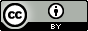 https://creativecommons.org/licenses/by/4.0//With the exception of coats of arms, logos, emblems, images, other third-party material or devices protected by a trademark, this content is made available under the terms of the Creative Commons Attribution 4.0 International (CC BY 4.0) licence. We request attribution as © Commonwealth of Australia (Australian Communications and Media Authority) 2020.All other rights are reserved.The Australian Communications and Media Authority has undertaken reasonable enquiries to identify material owned by third parties and secure permission for its reproduction. Permission may need to be obtained from third parties to re-use their material. Written enquiries may be sent to:Manager, Editorial Services
PO Box 13112
Law Courts
Melbourne VIC 8010
Email: info@acma.gov.auForeword	8COVID-19—our response	9Key to icons	10Issues for comment	11At a glance—2020–21 work program	12FYSO 2019–23 progress report	19Part 1—Five-year spectrum outlook	20Overview of current industry landscape	20Spectrum uses	21Wireless (fixed and mobile) broadband, including 5G	21Private/industry vertical networks	25Machine-to-machine communications and the Internet of Things	26Broadcasting services	28Satellite communications	30Spectrum for government requirements	31Spectrum sharing	33Class licensing and the spectrum commons	34Amateur radio	36Part 2—Proposed 2020–21 annual spectrum management work program	37Priorities and resources	37Planning	38Implementing outcomes of WRC-19	38Major band planning and replanning activities	39Monitoring	40600 MHz (617–698 MHz)	401900–1920 MHz	413.3 GHz (3300–3400 MHz)	414.5 GHz (4400–4500 MHz)	424.8 GHz (4800–4990 MHz)	4213 GHz (12.75–13.25 GHz)	4340 GHz (37–43.5 GHz)	4446 GHz (45.5–47 GHz)	4547 GHz (47.2–48.2 GHz)	45Bands studied under WRC-19 agenda item 1.16	46Bands being studied under WRC-23 agenda item 1.2	46Bands being studied under WRC-23 agenda item 1.4	47Initial investigation	47‘Extended MSS L-band’ (1518–1525 MHz and 1668–1675 MHz)	472300–2302 MHz	48Preliminary replanning	481.5 GHz (1427–1518 MHz)	482 GHz (1980–2010 MHz and 2170–2200 MHz)	503700–4200 MHz	51Replanning	51850 MHz expansion band (809–824 MHz and 854–869 MHz)	51900 MHz (890–915 MHz and 935–960 MHz)	521800 MHz (1710–1785 MHz and 1805–1880 MHz) in remote areas	535.6 GHz (5600–5650 MHz)	5326 GHz (24.25–27.5 GHz)	5428 GHz (27.5–29.5 GHz)	54Optimising established planning frameworks	563400–3575 MHz	56Recent developments	56Next steps	56Spectrum management advice and considering out-of-policy requests	56Public protection and disaster relief (PPDR) in the 4.9 GHz band	56Broadcasting	57Recent developments	58Activities planned for 2020–21	58Satellite planning	58Recent developments	59Activities planned for 2020–21	59Spectrum arrangements for ‘small satellites’	60Updating regulatory arrangements for space-based 
communications systems	60Ongoing review of space licensing procedures	60Filing and coordination of Australian satellite systems	60Updating procedures for submission of Australian satellite networks 
to the ITU	60Low interference potential devices	61Progress achieved	61Activities planned for 2020–21	61Amateur radio	62Activities planned for 2020–21	62Ongoing review of spectrum planning, assignment and coordination requirements	62Progress achieved	62Activities planned for 2020–21	63Review of spectrum licence technical frameworks	63Activities planned for 2020–21	63Spectrum-sharing approaches	63Progress achieved	63Activities planned for 2020-21	64Future band planning priorities	64Activities planned for 2020–21	64Forward allocation work plan	65Purpose of the forward allocation work plan	65What we are proposing	66850 MHz expansion band	67900 MHz	671.5 GHz	683400–3575 MHz	683700–4200 MHz	6926 GHz	6928 GHz	70Allocation priorities and sequencing	71Timing considerations	71Licensing and licensing systems	74Recent developments	74Mobile phone jammers in prisons	74Drone jamming exemption arrangements	74Activities planned for 2020–21	74Amateur certificates of proficiency	74Enabling trials of mobile phone jammers in prisons	75RNSS repeater trials	75400 MHz band	75Review of prohibition declarations and exemption determinations	75Drone regulation	75Area-wide apparatus licence	76Review of non-assigned amateur and outpost licensing arrangements	76Review of scientific assigned and non-assigned apparatus licensing arrangements	77Review of efficiency and effectiveness of Accredited Persons scheme	77Pricing	78Recent developments	78Apparatus licence taxes	78Commercial broadcasting taxes	78Activities planned for 2020–21	78Implementation of the government’s Spectrum Pricing Review	78Commercial broadcasting taxes	79New EME levy arrangements.	79Other pricing updates	79Compliance and enforcement	80Compliance priorities	80Recent developments	80Audit of small cell base stations	80Licensing integrity	80Solar inverter suppliers	80Activities planned for 2020–21	815G EME compliance	81Interference	81International engagement	82International meetings 2019–20	82New and ongoing activities planned for 2020–21	82Appendix A—Sunsetting instruments	84Foreword Spectrum use continues to evolve rapidly in Australia. The Australian Communications and Media Authority (ACMA) is Australia’s spectrum manager and is responsible for ensuring radiofrequency spectrum is managed in a way that maximises the overall public benefit derived from its use. We are continually monitoring the environment to identify opportunities for improvements in spectrum management arrangements and accommodating new and changed uses of spectrum, while ensuring the continuation of existing uses that are of value to the community.Managing spectrum efficiently and effectively for the benefit of all Australians is a key priority for the ACMA. We rely on spectrum users to keep us informed of the way that technology developments, international harmonisation efforts and market changes influence demand for new and existing uses of spectrum, which in turn, informs our priorities for planning and making spectrum available.2019 was a World Radiocommunication Conference (WRC) year. WRCs are scheduled every three to four years to update the treaty-level Radio Regulations and are the most important international forum for cooperation on the harmonisation of spectrum use. We have commenced work on the identification and implementation of relevant outcomes from the 2019 WRC (WRC-19) in our domestic planning arrangements—these will remain key priorities in 2020–21. In particular, we are testing industry appetite for the possible commencement of replanning work in the 40, 46 and 47 GHz bands. These bands were considered at WRC-19, with interest both from the terrestrial and satellite communications sectors (in the case of the 40 and 47 GHz bands) for broadband use. These bands are currently included in the monitoring stages of our spectrum planning process, but we are seeking industry views on whether they should progress to the initial investigation stage or whether priority should be given to the 1.5 GHz band (also of relevance to both terrestrial and satellite communications interests). Other mid-band spectrum in the 2 GHz and 3.7-4.2 GHz bands is being progressed this year towards a preferred planning option.Additional spectrum releases across low, mid and high band spectrum forms the basis for our allocation work program. These allocations are intended to make additional spectrum available for 4G and 5G services in Australia, delivered via wireless broadband (fixed and mobile) and satellite, and enable a range of uses to be supported under a mix of licensing options. We are progressing the allocation of the 26 GHz and 28 GHz millimetre wave bands, via spectrum and apparatus licensing. Class licensing for satellite services is already available in parts of the 28 GHz band, and class licensing for part of the 26 GHz band for terrestrial uses is expected this year. Additional mid-band spectrum is expected to become available as a result of the work underway to restack and reconfigure the 3.4–3.5 GHz band. In low band spectrum, an allocation of the 850 MHz expansion band and 900 MHz band is anticipated for late in 2021.In the past year, we have consulted with the radio broadcasting industry about the future delivery of radio in Australia. A key outcome of our engagement with the radio industry is a new framework for our priority-setting and decision-making in radio broadcast planning. We have identified four radio broadcasting planning priorities in relation to AM–FM conversions, coverage enhancements, digital radio channel planning and supporting trials of new radio broadcasting technologies. This consultation on our annual work program will help inform the prioritisation of planning activities for the year.We are continuing work with a range of government spectrum users whose capability requirements continue to evolve, as they access new technologies needed to support law enforcement, national interest, and government service delivery activities.The ACMA has consulted annually with industry about its spectrum management priorities through its five-year spectrum outlook (FYSO) since 2009. Since 2018, we have published a draft FYSO for consultation ahead of settling the final FYSO. We are continuing this approach and, subject to feedback on the draft work program, we are working to publish a final FYSO 2020–24 early in the 2020–21 financial year.The draft FYSO is set out as follows:At a glance—summarises the ACMA’s proposed activities for 2020–21Part 1—provides an overview of the technology, market competition, and policy drivers likely to shape the demand of spectrum over the next five years Part 2—gives detailed information about the ACMA’s planned work priorities for 2020–21.COVID-19—our response The communications and media sectors are playing a critical role in enabling Australian consumers, businesses and governments to communicate during the COVID-19 pandemic. At a global level, the International Telecommunications Union (ITU) acknowledges the important role of information and communications technologies—of which spectrum is a key enabler—in helping to governments, businesses and individuals cope with the pandemic.The ACMA is keen to ensure that its spectrum management arrangements continue to support the Australian communications and media sectors in their response during this period, but acknowledge that the impact of COVID-19 is being felt differently across the industry sectors using spectrum. We are seeing increasing demand for communications connectivity and for spectrum in some sectors, while economic conditions are likely to constrain future spectrum demand in other sectors. Where we have relevant information from the industry, we have reflected it in Part 1.In the current context, we have considered it important to provide our annual work program and outlook to support the planning and response efforts of the communications and media sectors to the COVID-19 pandemic and we seek information from spectrum users about the short, medium and longer-term demand for spectrum use. During the pandemic, we will continue to update our regulatory response and keep spectrum users and the public informed of changes. Key to iconsIssues for commentWe invite comments on the draft FYSO 2020-–24 and on the following specific questions:What are the expected impacts of the COVID-19 pandemic on the short- and medium-term capacity of your industry? Do you have any feedback on the ACMA’s approach to its spectrum work program in the current environment? Do you have alternative proposals or priorities?Are there other technology developments or sources of spectrum demand that the ACMA should be aware of in considering spectrum management over the next five years?Do you have any other feedback on the ACMA’s plans for monitoring, initial investigation, preliminary replanning or replanning of bands? Do you have any comments about the ACMA’s approach to forward allocations?At a glance—2020–21 work programThe tables below provide a summary of our proposed key spectrum management activities for the 2020–21 financial year. Although the FYSO is prepared on a financial year basis, for ease of interpretation, references to quarters are calendar year quarters:quarter 1 (Q1): 1 January–31 March quarter 2 (Q2): 1 April–30 June quarter 3 (Q3): 1 July–30 Septemberquarter 4 (Q4): 1 October–31 December.The ‘proposed timelines’ column has:timing for activities (these may be affected by the progression of other projects)details of opportunities for consultation and engagement. A summary of our planned spectrum consultations for 2020–21 is at Table 8. Planning—major band planning and replanning activitiesPlanning—optimising established planning frameworksForward allocation work planLicensing and licensing systemsPricingCompliance and enforcementInternational engagementConsultation plansThis table summarises consultations flagged throughout the draft FYSO from July 2020 onwards. This list of consultations is subject to change.FYSO 2019–23 progress reportThe FYSO 2019–23 six-monthly progress report was published in February 2020. It shows the status of activities in the most recent FYSO and how our 2019-20 work program is tracking. A 12-month progress report will be published in Q3 2020, around the same time as the final FYSO for 2020–24. We’ll provide regular updates on processes and explanations of changes to plans. Part 1—Five-year spectrum outlook Part 1 takes a broad view of trends in markets, technology and spectrum uses that inform the ACMA’s medium-term planning, allocation and reallocation activities. The ACMA takes account of a range of factors in planning its spectrum management work. We monitor developments in radiocommunications technology, including equipment availability, that influence how spectrum is used. We also consider the broader policy environment, to inform the prioritisation of our spectrum work program.Overview of current industry landscapeWith over 158,000 radiocommunications licences on issue, representing a diverse range of spectrum uses, demand for new spectrum and changes to existing arrangements for licensees continues to evolve quickly. Two important influences on future demand for spectrum are technology developments that create new use cases and have potential to improve spectrum utilisation and efficiency, and international cooperation on the use of scarce spectrum and orbital resources. International trends driving demand for spectrum include the appetite for wireless broadband, particularly in the context of 5G services, enterprise-based network developments, ongoing commercialisation of Internet of Things (IoT) applications, advances in broadcasting technology, and rapid innovations in satellite technologies and services. We are also seeing a rapid evolution of drones and remotely-piloted aircraft being deployed across private, commercial and government uses.There is also ongoing innovation in radiocommunications technologies that support more efficient spectrum use. Examples include more efficient radiocommunications modulation and coding techniques, and improved antenna technology that provides greater options in the use of high frequency bands.The ACMA; the Department of Infrastructure, Transport, Regional Development and Communications (the Department); Australian industry and government stakeholders participate in international radiocommunications forums to promote and protect Australian interests in spectrum management, including spectrum harmonisation and international frequency coordination. The peak international forum is the International Telecommunication Union’s (ITU) WRC, which reviews and revises the Radio Regulations, the international treaty-level document regarding use of the spectrum and satellite orbits. The last WRC meeting was last held in October to November 2019. Outcomes of WRC-19 will be an input into the ACMA’s domestic spectrum management work, in particular a likely update to the Australian Radiofrequency Spectrum Plan. The next WRC will be held in 2023 (WRC-23) and will consider new frequency allocation and procedural matters across a range of services.The ACMA’s spectrum planning work program supports the evolution of technical frameworks that support more efficient technologies within an existing use. Over time, adjustments to technical frameworks have freed up additional spectrum for new uses or by new spectrum users. This year’s work program also identifies bands and frequencies where we are updating and optimising technical frameworks to support more efficient technologies and spectrum use.As a wholesale input, the value of spectrum for commercial uses comes from its use in downstream output markets to deliver services to end-users, such as consumers and businesses. Spectrum is a significant determinant of an operator’s competitive ability as it influences network capacity, quality of service as well as the geographic areas where an operator can offer services and entry into new markets. Accordingly, the state of competition in downstream markets can influence the demand for spectrum.The management and allocation of scarce spectrum resources, including the timing of major spectrum allocations, can have a significant impact on the nature of competition in downstream markets that rely on spectrum. In order to promote competition and maximise the public benefit from spectrum, safeguard measures may be considered during the planning and allocation process for specific bands to prevent significant concentration and/or disparities in spectrum holdings between competitors in downstream markets. The ACMA will seek input from stakeholders as part of ensuring the consideration of competition is integrated in the planning and management of spectrum.The actual utility of spectrum is also affected by the interference protection environment. That is why we have a strong continuing focus on compliance priorities directed towards 5G EME compliance and interference management, with a particular focus this year on mobile phone repeaters and interference in the construction and resources industry.The ACMA’s response to these demand pressures for 2020–21 is outlined in more detail in the planning and allocation work stream activities in Part 2.In Part 1 (the five-year spectrum outlook), where we alert stakeholders to the medium and longer-term pressures shaping and informing the overall demand environment for spectrum, we recognise that in the short term, the outlook is likely to be affected by significant uncertainty arising from the response to the COVID-19 pandemic.Spectrum uses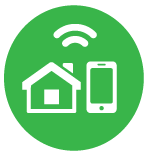 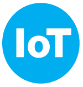 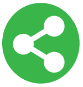 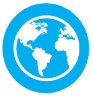 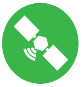 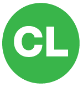 Wireless (fixed and mobile) broadband, including 5GThe wireless broadband markets are well established, with operators deploying networks in both the mobile and fixed wireless markets. Demand for spectrum to support both mobile and fixed wireless broadband applications has been a major driver for changes in highest-value spectrum use across a range of bands. The fixed wireless market generally provides coverage in locations where it is price competitive against alternatives such as mobile broadband or satellite services. The market comprises a combination of national providers (for example, NBN Co, Optus and Uniti) and regional and specialist providers (for example, Countrytell, Beam Internet, Spirit Telecommunications and Dreamtilt). S&P Global market intelligence estimates for the Australian market that fixed wireless broadband comprises 2.7 per cent of wireless broadband revenue (estimated revenues of $142 million in 2019) share. S&P projected, prior to COVID-19, revenues to remain steady at this percentage over the next 10 years (estimated revenues of $198 million in 2029). In contrast, the mobile broadband market has three operators accounting for over 70 per cent of the telecommunications services market. In the past year, 5G services have been planned or deployed in Australia by Optus, Telstra and VHA.IBIS World estimates industry revenues attributed to the mobile industry were $23.9 billion in 2019. S&P considers that the key market growth area will be in rural Australia and 5G network deployments in key urban areas. It was expected, prior to COVID-19, that mobile subscription numbers would grow at a compound annual rate of 2.04 per cent from 2019 to 2029. Wireless mobile broadband operators have responded to the impacts of the COVID-19 through various measures, such as:offering bonus data on mobile plans for the month of April 2020Telstra bringing forward $500 million of its capital expenditure program by six months. We anticipate further spectrum will be needed to support the growth in broadband applications and mobile data in the short and medium term.Wireless broadband use casesIn planning for future spectrum demand, we recognise three broad categories of wireless broadband use cases and note that network deployments may reflect combinations of these categories. The first category is wide-area subscriber networks, served by ubiquitous base stations operated by one or more service providers—this category could be considered ‘conventional’ telecommunication carrier mobile broadband, or in some cases fixed operations. The second category reflects more limited market subscriber networks over smaller, localised areas, including, but not limited to, fixed wireless broadband and fleet-oriented services. Services provided by Wireless ISPs (WISPs) are a good example of this type of use. Many of the bands that are suitable for fixed wireless access (FWA) are subject to spectrum licensing in the relevant geographical areas. Spectrum licensing arrangements may not be ideal for small and medium enterprises (SME), and apparatus-licensed arrangements are often preferred. There are a number of possible bands and access arrangements at various stages of maturity that may provide options for SME FWA interests (recognising that not all bands, if implemented, will be suitable for all FWA deployment models). Most notably, these bands are:3.4 GHz: arrangements will be developed to make 35–67.5 MHz of spectrum available in regional areas and an extra 175 MHz in remote areas3700–4200 MHz: currently under review5.6 GHz band (5600–5650 MHz): arrangements in place shared with weather radar26 GHz (24.25–27.5 GHz): to be made available for apparatus licensing outside the geographic areas designated for spectrum licensing28 GHz (27.5–29.5 GHz): arrangements currently under development.There are also a number of other bands being monitored or under review that may be candidates for new spectrum-sharing approaches. The third category of wireless broadband covers business enterprise services operated by private entities within the confines of their own premises or land estate—for example, a hospital, education precinct or an industrial or transport facility.The rapid development of the next generation of wireless broadband technology, known as 5G, has emerged as a key driver of change to existing spectrum arrangements. This is due to:the potential for replanning additional spectrum bands to support its deploymentthe characteristics of 5G (such as the need to accommodate broader channel bandwidths)the fact that some of the bands into which 5G will be introduced challenge us to consider new ways to plan and license that spectrum.Reviewing the arrangements in bands that are already licensed for wireless broadband is important to ensure existing allocations are efficient and can cater for new technology developments, such as 5G. The ACMA’s work program includes a number of projects that consider optimising existing planning frameworks.The definition of 5G and related spectrum harmonisation and technology specifications and standards have continued to mature. Work has progressed in the ITU Radiocommunication Sector (ITU-R) to define IMT-2020, and spectrum harmonisation considerations relating to bands that were studied and, in some cases identified, at WRC-19. The 3rd Generation Partnership Project (3GPP) continues to develop 5G-related specifications in Release 15 and Release 16. Spectrum bands supporting wireless broadband useFrom a spectrum management perspective, 5G uses spectrum across a wide range of frequency bands. This will include:‘low-band’ spectrum below 1 GHz, much of which is already used for mobile broadband networks‘mid-band’ spectrum between 1 and 6 GHz, some of which is already used for wireless broadband ’high-band’ spectrum, above 6 GHz, specifically the previously little-used millimetre wave (mmWave) bands.In addition to considering the use of ‘new’ frequency bands (bands previously unused for wireless broadband), we expect that many of the bands already available for broadband in Australia will be re-farmed over time by incumbent users for 5G technologies. The existing technical frameworks provide flexibility to allow licensees to re-use spectrum and adopt new technologies. However, where appropriate, the ACMA will revise existing technical frameworks to ensure they are suitable for 5G—this work commenced in the 2019–20 period and will continue into 2020–21. Of course, this has to be balanced with the need to manage interference with other licensed services. The ACMA acknowledges the importance of addressing the 5G spectrum needs and is committed to ensuring that Australia is well placed to take advantage of the opportunities offered by 5G, consistent with the government’s 5G strategy. The ACMA continues to implement arrangements to support the rollout of 5G services in Australia, across a number of bands. Each of the broad bands identified for wireless broadband (sub 1 GHz, 1–6 GHz, above 6 GHz) requires a specific approach by the ACMA. This is because different considerations apply, such as intrinsic features of the band—for example, propagation characteristics, as well as international regulations and standards, domestic policy, legacy planning and allocation arrangements, and other incumbency factors.Low-band spectrumIn the bands below 1 GHz, the ACMA has two primary short-to-medium-term objectives:working with industry to optimise the efficient configuration of the existing 850 MHz (825–845 MHz and 870–890 MHz) and 900 MHz (890–915 MHz and 935–960 MHz) band allocations, already licensed for mobile broadband purposes, including by securing a 1 MHz downshift of the existing 850 MHz spectrum licencesimplementing the existing planning decision to make additional spectrum available for mobile broadband in the 850 MHz expansion band (809–824 MHz and 854–869 MHz). Mid-band spectrumThe mid-band between 1 and 6 GHz is currently the focus of near-term 5G deployments. In Australia, the 3400–3700 MHz band has been made available for this use. The ACMA also sees a major opportunity for efficiency gains through the defragmentation of the current 3400–3575 MHz frequency range. Work is underway to implement this, which will require both industry commitment and ACMA assistance to achieve. As well as the 1.5 GHz band (1427–1518 MHz), there are several other potential areas of investigation in the mid-bands. Some stakeholders have indicated interest in planning for private LTE networks in mid-band spectrum, such as 1.5 GHz.Spectrum in the 3700–4200 MHz band has been the subject of considerable interest internationally as well as domestically from large mobile network operators (MNOs) and FWA operators (such as WISPs), with several processes underway considering arrangements in the band. The ACMA is paying close attention to the global environment in this band and has released an options paper to review planning arrangements in the 3700–4200 MHz band, which is discussed in Part 2.In addition to the planning and allocation activities currently underway, the ACMA continues to monitor several other bands for possible replanning for 5G wireless broadband services. The bands are identified in the Monitoring section of Part 2 (see Bands being studied under WRC-23 agenda item 1.2 and Bands being studied under WRC-23 agenda item 1.4). High-band spectrumThe ACMA’s consideration of high-band spectrum for wireless broadband is focused on the mmWave in the bands above 24 GHz. The ACMA is developing arrangements for fixed and mobile wireless broadband in the 26 and 28 GHz bands. The ACMA will also continue to monitor the following bands that were identified for IMT at WRC-19—40 GHz, 46 GHz (mainly in Region 1 countries) and 47 GHz. Of these, the 40 GHz and 47 GHz bands are the most mature in terms of standardisation and equipment availability. The ACMA acknowledges that the 40 GHz and 47 GHz bands are of significant interest for both terrestrial 5G and satellite broadband services—the United States (US), for example, has established arrangements supporting both services. The ACMA will consider global trends and local circumstances, including domestic and international take-up of mmWave 5G services, in determining whether replanning for possible 5G in the 40 and 47 GHz bands is appropriate. The ACMA notes that the best spectrum management outcomes are likely to be achieved when both bands are considered simultaneously.Private/industry vertical networksPrivate or integrated networks are expected to become more popular with the increased availability of long-term evolution (LTE) advanced pro and 5G technologies. SNS Telecom & IT:observes that the private LTE network submarket is well-established with operational deployments across multiple segments of the critical communications and industrial IoT industries, as well as enterprise buildings, campuses and public venuesexpects private networks to continue their upward trajectory beyond 2020, with a spate of ongoing and planned network rollouts—from nationwide public safety broadband networks to various usage scenariosidentifies several key challenges including the smaller cell sizes when compared with legacy networks (for example, Land Mobile Radio (LMR) systems), funding uncertainties, competing technologies and evolving standards environmentmade a pre-COVID-19 projection that private network revenues for the Asia–Pacific would reach $12.2 billion in revenues by 2030. Other industries where standalone networks have been used include manufacturing, transportation, airports, utilities, primary industries, and stadiums. Ericsson identifies the two main drivers for growth in private networks as the need for modernising land mobile radio systems (for example, taxis, trains, ambulances) and industry digitalisation. Presently, several network deployment models are in use by industry operators:Using their own equipment and class licensed spectrum to operate.Using their own equipment and spectrum to run their own network (for example, public safety). Having a private network built and designed by a third party (for example, a telecommunications company or network design business) with equipment sourced from vendors (for example, base stations and core network), which is separate to other mobile networks (for example, mining companies).Machine-to-machine communications and the Internet of Things A key element in several private networks to enable automated processes (for example, factories) is machine-to-machine (M2M) communications and IoT. The IoT also involves unprecedented numbers of wireless and wired interconnections of personal, consumer and industrial devices supporting a range of applications. Ovum forecasts that the number of M2M subscriptions associated with Australian mobile network operators will increase from 4.3 million in 2019 to 5.4 million in 2024. IoT is not limited to any specific technology platform and is likely to use frequency allocations across the entire spectrum. For example, 4G and 5G standards have made—or are in the process of making—specific provisions for dedicated IoT service delivery, and dedicated terrestrial IoT technologies have been developed and deployed that usually utilise class-licensed bands.Devices providing industrial metering, switching and/or control (including smart infrastructure) are a subset of IoT communications technologies that have seen substantial deployments in recent years. They require very low data rates and/or very low duty cycles and operate in low-power wide-area (LPWA) networks. An international market has emerged for LPWA networks and devices that operate in the 900 MHz band. In Australia, mobile network operators have positioned themselves in the Australian market to offer IoT and M2M services to customers. MNOs have been deploying IoT-specific variants of the 4G standard, such as Narrowband IoT and Category M1, commonly known as Cat-M1. In both cases services are, or are expected to be, largely deployed using existing spectrum management frameworks and established bands.Given the unique capabilities of satellite systems, for example in terms of coverage, multiple companies are delivering or pursuing new space-based IoT services—in some cases enabled through new small satellite technology. Some of these services are being pursued or delivered within established satellite bands in the existing regulatory framework. However, in some cases, enabling satellite IoT may require specific changes to the regulatory regime. Bands listed in the LIPD class licence that currently support IoT servicesBroadcasting servicesBroadcasting services are delivered using radiocommunications spectrum, including AM and FM frequencies (for radio), UHF and satellite frequencies (for television) and other parts of the spectrum deliver broadcasting services (using mobile broadband and other wireless delivery systems). Commercial radio broadcastingThe commercial radio sector comprises an extensive infrastructure base of AM and FM transmitters servicing metropolitan, regional and remote communities via 613 transmitters—125 AM and 488 FM. In recent times, AM–FM conversions have been completed in 19 single-licensee markets.Commercial digital radio is also delivered via a network of shared DAB+ digital radio multiplex transmitters in each capital city, as well as in Mandurah, Western Australia. DAB+ uses spectrum in VHF television Band III.National broadcastingThe ABC and SBS operate an extensive high-power network of AM and FM transmitters, which covers metropolitan, regional and remote areas. SBS delivers most of its regional services through retransmissions licensed by third parties such as local councils. The ABC and SBS share DAB+ digital transmitters in all capital cities. Compared with commercial radio, the national broadcasters’ radio services face different conditions on coverage and often have different coverage areas. While commercial and community services are restricted to their geographic licence areas in a way that national broadcasting services and radio streaming services are not, licence areas assist in delivering relevant local content and services to local communities. As they are restricted only by power, high-powered national AM services may serve much larger areas than commercial radio broadcasting services. The ABC’s highest power regional AM services provide unique and critical wide-area coverage to regional listeners, including listeners in cars outside of populated areas.Community radio broadcastingThe community radio sector is diverse, providing local, community and niche services mainly via FM to metropolitan and regional audiences. Indigenous broadcasting transmissions serve remote communities as well as many regional and urban areas. In the capital cities, there are wide-area community services, as well as more localised services covering sub-metropolitan regions of each city. The community sector transmits through 415 transmitters, with 13 delivering AM services and 402 delivering FM services. A further 133 FM transmitters and 1 AM transmitter is used for temporary community broadcasting.Economic pressuresThe television and radio broadcasting environment is under pressure. Ongoing technology developments and changing audience preferences are affecting future demand for spectrum. The environment for commercial broadcasters in TV and radio has seen a marked decline of advertising revenues, which is likely to constrain the capacity for future network investment. Free TV has reported a decline in industry revenue of 9.2 per cent over 2013–18 from $3.88 billion to $3.52 billion. The commercial radio industry experienced a drop of 6.1 per cent in metropolitan advertising revenue ($760.899 million) for the 2019 calendar year, with revenue down 9.4 per cent in the December quarter from the same period in 2018. In the quarter to March 2020, metropolitan radio advertising revenue was down 12.3 per cent on the same period last year.The COVID-19 pandemic has resulted in a further impact on commercial radio advertising revenue. In April 2020, several radio networks announced cost cutting measures. Similarly, commercial television has been affected by a decline in advertising revenue and disruption to content availability due to the shutdown of television production and suspension of major sporting events. Citing these factors, in March 2020, Nine Entertainment and Seven West Media each withdrew their profit guidance for the financial year.In April 2020, in response to representations from a number of affected commercial broadcasters seeking relief from transmitter licence taxes due to the impacts of the COVID-19 pandemic, the government made rules that provided a 100 per cent rebate of the commercial broadcasting tax for the 12 months beginning 14 February 2020 and ending 13 February 2021. This is discussed further in the Pricing section.Spectrum demandChanging spectrum requirements are needed to support the ongoing evolution of broadcasting services and their audiences. Evolving digital transmission technology and changes in viewer and listener behaviour are altering the modes of delivery and consequently changing the broadcasting demand for spectrum. In recognition of the technological evolution occurring in broadcasting, we have actively supported new technology trials, such as the DVB-T2 trials for television.In radio, the work we have done with the radio industry through the Future delivery of radio, has provided an ongoing transition path for the radio industry to evolve in response to new technologies and changing audience preferences, with the prioritisation of frequency planning arrangements designed to support radio broadcasters in making the best choices about their future service delivery.Our priorities outlined in the report include the continued transitioning of commercial, community and national services in regional areas from AM to FM where spectrum is readily available, arrangements to allow further rollout of digital radio where this is feasible, coverage improvements for national, commercial and community broadcasting where spectrum is available and support for trials of new types of broadcasting technology. Satellite communications Satellite communications are experiencing a significant period of technological innovation, and disruption in the provision and delivery of communications and space-based science services. IBIS World estimates revenue for the industry at $5.6 billion in 2020, growing annually at eight per cent over the past five years. Globally though, some satellite operators are experiencing difficult financial conditions, that may constrain future network expansion plans and demand for spectrum.The Australian space industry is projected to grow at 7.4 per cent annually over the next five years. The Australian Civil Space Strategy 2019–2028 sets a clear path to take the space sector into the next decade and beyond.Key market segments in Australia include:satellite communications (including broadband)pay television (for example, Singtel Optus and Foxtel); otherwise known as direct to home (DTH) services ground station infrastructure which enables uplink, supports launch activities, satellite operation and tracking systemsglobal navigation satellite services (GNSS)space technology and manufacturing of high-tech components, nanosatellites, componentsother satellite services include space research.Other new satellite business models, which are largely considered emerging (that is, currently not generating significant revenues) but do not have significant operations in Australia, include satellite servicing, platforms, space mining/resource utilisation, situational awareness, in-space research and manufacturing. Low-earth-orbit (LEO) satellites are also being trialled with the intention of using thousands of small satellites to offer an alternative to fibre or towers in regional or rural areas. While trials have commenced, there are currently no commercial services in Australia. The development of lower-cost, miniaturised space hardware (often referred to as nanosats, cubesats or smallsats) and reduced launch costs are supporting growth in the diversity and capability of services delivered by satellite. In some cases, smallsats are allowing commercial broadband business models and services requiring constellations of satellites in non-geostationary orbit that were once cost prohibitive to now be viable. Some proposed non-geostationary orbit broadband systems require the deployment of very large numbers—for example, hundreds or thousands, of satellites. 2019–20 saw multiple launches of satellites supporting these constellations. This changed environment has also increased the opportunity for academic and scientific space missions, often of short duration. Collectively, these environmental changes are driving several spectrum management challenges. Many of these are being addressed, to some extent, on an international basis given the nature of satellite systems. For example, for reasons of economy and equipment availability, short duration smallsat missions often utilise systems operating in bands not allocated for space services in the Australian Radiofrequency Spectrum Plan 2017 (ARSP) and/or are not filed and coordinated internationally for interference management purposes. This creates practical challenges for national spectrum managers, such as the ACMA, which are generally eager to support these missions but need to ensure practical interference management considerations are addressed. There has also been ongoing growth in satellite broadband high throughput systems (HTS) and very high throughput systems (VHTS) that increase the demand for spectrum arrangements to support ubiquitous earth stations for user terminals and for supporting gateway earth stations. The current Australian spectrum management framework already provides for ubiquitous, uncoordinated earth stations suitable for broadband HTS/VHTS. Decisions by the ACMA in February 2020 have significantly increased this spectrum access. Combined, an additional 2.6 GHz of spectrum has been made available, expanding the amount of continuous spectrum available for ubiquitous earth stations to 2.05 GHz in the 10.7–12.75 GHz band, 2.5 GHz in 17.7–20.2 GHz band and 1.7 GHz in the 28.3–30 GHz band. In parallel, we have also decreased licence taxes for space licences in the 10.7–11.7 GHz, 18.2–18.8 GHz and 19.3–19.7 GHz bands (shared with terrestrial fixed services) to the minimum amount.One of the traditional strengths of satellite services is mobility. Recently, there has been increased interest in delivering broadband to moving earth stations from satellites. This innovation has resulted from technology developments that enable moving earth stations (also referred to as ‘earth stations in motion’ (ESIMs) communicating with space stations in the fixed satellite service bands (FSS). The ACMA has, on two occasions, established interim arrangements supporting ESIMs in parts of the Ka band prior to international regulatory arrangements being established. Arrangements supporting ESIMs have also been developed in the Ku band, which were expanded to include the 10.7–11.7 GHz band in February 2020.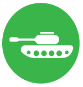 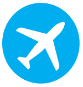 Spectrum for government requirementsThe Australian Government is a large user of spectrum for important public service provision. Government spectrum users primarily incorporate Commonwealth and state agencies responsible for the provision of defence, national security, law enforcement, and emergency services, as well as scientific, meteorological and transport services. Generally, government spectrum users operate within the same spectrum management framework as all other users. However, in recognising their unique needs and responsibilities, on some occasions government spectrum needs require specific consideration and regulatory arrangements.As at April 2019, 32 Australian Government departments and agencies across seven different portfolios hold spectrum and/or apparatus licences. The three largest government spectrum users are the Department of Defence with 7,793 frequency assignments, Airservices Australia with 2,603, and the Bureau of Meteorology with 1,310. Government users’ access to spectrum can broadly be categorised as either ordinary licensed access, on equal footing with other non-government users, or access under purpose-specific planning arrangements. As an example of the latter, a significant portion of Defence spectrum access is authorised under the Defence apparatus licence, which can be issued in bands with certain footnotes ascribed in the Table of Allocations in the ARSP. Similarly, bands accessed by Airservices Australia for the provision of aeronautical communications, navigation and surveillance services, in particular VHF (108–137 MHz) and L-band (960–1215 MHz), are set aside through ARSP footnotes.Airservices Australia is currently going through a program of modernising its communications and safety systems. It identifies the emergence of a more dense airspace as pointing to the need to invest in and upgrade systems, part of which will rely on wireless technologies to communicate with aircraft.Other key spectrum users are public safety agencies (PSAs). The Productivity Commission notes that greater use of mobile broadband could fundamentally change how PSAs deliver services.The ACMA works closely with the Department of Defence’s Chief Information Officer Group to ensure its ongoing access to spectrum to support a range of key capabilities. We also work with Commonwealth and state-based law enforcement and emergency services bodies to accommodate their critical, and often unique spectrum needs. We also continue to work with Defence and the Department to consider options to enable the ongoing operation of military Ka band satellite services in anticipation of the expiry of the Defence 20/30 GHz spectrum licence in April 2021.The ACMA supports the Department’s leadership of the Government Spectrum Steering Committee (GSSC) in a technical advisory capacity. The GSSC comprises Commonwealth agencies that rely on spectrum access to meet their business objectives. The GSSC was set up to improve transparency around the nature and management of commonwealth-held spectrum.We continue to work with law enforcement agencies to assist with operation under the Radiocommunications (Prohibited Devices) (Use of Electronic Counter Measures for Bomb Disposal Activities) Exemption Determination 2010 and are working with the Department and the Department of Home Affairs and law enforcement agencies to put into place similar arrangements to support countermeasures against remotely piloted aircraft systems (RPAS, also known as drones). The ACMA has also been engaged in a whole-of-government working group, led by the Department, to develop the appropriate policy settings to support the growth of RPAS in Australia. As part of this work, we have been monitoring RPAS regulatory arrangements, both internationally and within the Civil Aviation Safety Authority (CASA), as a precursor to reviewing planning and licensing arrangements for RPAS command and control radiocommunications systems. Currently, these RPAS systems are generally authorised under the LIPD class licence, however we are working towards creating new RPAS-specific planning and apparatus licensing arrangements in bands allocated in the ITU’s Radio Regulations (RRs) to the aeronautical mobile services in the 5 GHz band (specifically in the range 5030–5091 MHz). In doing this, we are working closely with international regulators. The necessity of, and planning arrangements for, these licensing arrangements will be informed by CASA’s consideration of availability and protection requirements for these communications. It is likely that apparatus licensing would only be required for command and control of certain classes of RPAS operating in particular classes of airspace—other consumer RPAS would continue to operate under the LIPD class licence. 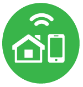 Spectrum sharingSpectrum sharing is fundamental to effective spectrum management and a key tool in maximising the benefits achieved through use of the spectrum resource. The ACMA, like many national spectrum managers, implements a range of spectrum sharing approaches to maximise the overall public benefit derived from using spectrum. As with all forms of resource sharing, spectrum sharing requires some degree of compromise between multiple spectrum use services or applications and users (individual licensees) accessing the shared spectrum. Traditionally, spectrum sharing has largely focused on static approaches that establish coexistence arrangements defined through fixed geographic and spectral boundaries. More recently, new technologies and techniques have been developed that make new approaches to spectrum sharing more viable. These include dynamic sharing approaches sometimes referred to collectively as dynamic spectrum access (DSA) or dynamic spectrum management. These techniques typically take advantage of time-based changes in spectrum use by spectrum users—that is, some spectrum users may not use all the spectrum, in all geographic areas, all the time. DSA implementations to date have been limited, in part due to technological constraints, spectrum availability factors and user expectations. To date, regulatory frameworks have not been widely developed to facilitate DSA arrangements. More recently, however, several DSA frameworks have been proposed or trialled by overseas spectrum regulators—for example, the Federal Communications Commission (FCC) in the US and Ofcom in the UK. To share ideas with industry and develop a common understanding on the issues and opportunities with new sharing approaches, the ACMA hosted a ‘spectrum tune-up’ on this issue in August 2019 and released an associated discussion paper. We note in our forthcoming spectrum sharing paper that while there is momentum in some international jurisdictions, and we recognise general interest in the Australian market, the ACMA has not received any detailed sharing proposals for consideration. Therefore, the development of a formal, ongoing DSA regime has not been prioritised by the ACMA at this time. Additional evidence and information from industry to inform the possible development of ongoing domestic DSA regulatory arrangements is welcomed as progress is made. Importantly, this approach will help Australia to best benefit from international experience (for example, lessons learned from the US Citizens Broadband Radio Service (CBRS) rollout), and for domestic trials to be supported where possible. Both opportunities will help bridge the knowledge gap and inform future considerations. We remain open to considering proposals as they are developed by the industry. If feasible, the ACMA is prepared to both facilitate discussions between affected/interested operators and assist with licensing arrangements to help enable such trials.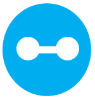 Class licensing and the spectrum commonsClass licensing is the approach used in Australia to implement less closely managed spectrum arrangements, including ‘spectrum commons’. The fundamental idea of a spectrum commons is that anyone can use commons spectrum, so long as they follow the set rules—in Australia, those rules are set out in class licences.Class licences make available spectrum used by services which operate on a limited set of common frequencies under a common set of conditions and which must often comply with industry or legislative standards. Class licences authorise users of designated segments of spectrum to operate on a shared basis. Class licences do not involve licence fees, and there is minimal regulatory overhead for spectrum users. Most class licences authorise ubiquitous access to commons spectrum, although there are exceptions that limit access to certain classes of use/user (for example, the Public safety and emergency response class licence authorising PSA access to the 4.9 GHz band). Currently, there are 16 class licences in force, which authorise the use of:27 MHz handphone stationsaircraft and aeronautical mobile stations body scanners cellular mobile telecom devices citizen band radio stations earth stations communication with a space object cordless communications devices emergency locating devices intelligent transport systems low interference potential devices (LIPD) maritime ship stations – 27 MHz and VHF equipment used by overseas amateurs visiting Australia public safety and emergency response communications in the 4.9 GHz (4.94-4.99 GHz) frequency bandradio-controlled models radio navigation satellite service receivers (including those embedded in mobile phones)In Australia, the most widely used class licences by everyday consumers are the LIPD, cellular mobile and RNSS class licences. The LIPD class licence authorises the widest range of class-licensed devices, including wi-fi and Bluetooth services along with a range of other uses including certain spread spectrum and ultra-wideband transmitters. It is scheduled for review in Q4 2020.In many class-licensed bands, particularly those included in the LIPD class licence, use of the spectrum is on an uncoordinated basis and sharing mechanisms are implemented via technical and operational conditions on device usage, and, in some cases, network or system design considerations. In such bands, protection of individual devices from interference cannot be guaranteed. This relatively low level of interference protection means that these bands are not useful for all applications—though in some cases, system engineering approaches can improve the utility of these bands for uses not immediately associated with a low interference protection environment. This is balanced by the high degree of flexibility that is possible in the use of these class-licensed bands. This flexibility, and the absence of licensing fees, has enabled massive innovation both in technology use and deployment approaches in some class-licensed bands. There is no greater example of this than the 2.4 GHz (2400–2483.5 MHz) and 5 GHz (various parts of 5150–5875 MHz) bands that are class licensed and used for radio local area networks (RLANs)—especially wi-fi.Wi-fi devices now carry approximately half of all global Internet Protocol (IP) traffic, with wi-fi networks almost ubiquitous in homes and businesses along with many public spaces. While there are anecdotal reports of congestion events (for example, poor or no wi-fi coverage), it is difficult to determine the cause, which could be spectrum interference, congestion or a range of other factors including infrastructure factors (for example, insufficient or poorly engineered access points). We will continue to review class-licensing arrangements to assess whether regulatory settings can be changed to support RLANs and wi-fi. Considerations will include whether more spectrum is required and if changes to existing arrangements are necessary. For example, we can consider whether existing class licence conditions, such as power levels and other operating conditions (for example, indoor usage limitations in some frequency ranges), should be reviewed.We recently made spectrum available via class licensing in the 66–71 GHz frequency range expected to support wireless gigabit RLANs—for example, utilising IEEE 802.11ad. There are global developments in making more spectrum available for wi-fi above the 5 GHz band already included in the LIPD class licence. For example, in the US, the FCC has recently made rules in the 5925–7125 MHz band that would support wi-fi use. This would create another 1.2 GHz of spectrum available for wi-fi in this band, with a range of indoor and outdoor arrangements and different power levels permitted in different segments of that band. However, internationally, both the microwave fixed link and satellite industry have expressed concerns about these proposals. We will monitor the progress of this issue—particularly the matter of coexistence between possible wi-fi and similar uses of the band with other uses, such as satellite uplinks and fixed links. The ACMA will monitor both domestic and international factors that inform consideration of future changes to class-licensing arrangements in Australia. 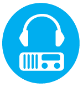 Amateur radioThe amateur service is a longstanding user of radiofrequency spectrum, with a range of bands made available for qualified amateurs. The amateur service is designed primarily to facilitate hobby radiocommunications and technical experimentation. Amateur radio operators communicate using transmission modes including, but not limited to, Morse code, voice and data.Apparatus licences are issued authorising the operation of amateur radio across a wide range of frequencies. Licence conditions applying to these licences are set under the Radiocommunications Licence Conditions (Amateur Licence) Determination 2015, depending on the level of qualification held and any applicable geographic limitations. The ACMA’s amateur-related work program is multidimensional. We support the amateur service through planning arrangements that recognise the requests of amateur radio operators to access frequency bands, while balancing other demands for spectrum. For example, this year’s work plan includes reviewing non-assigned amateur licensing arrangements and considering outcomes of WRC-15 in the 5351.5–5366.5 kHz band.We will also consult on our review of non-assigned amateur licensing arrangements. The consultation will include information about our assessment of existing licensing options, whether they are fit-for-purpose and proposed reforms to streamline and reduce regulatory, administrative, and financial burdens on licensees and the ACMA.Part 2—Proposed 2020–21 annual spectrum management work programPart 2 provides information about the work streams and activities that the ACMA is proposing to focus on over the 2020–21 financial year. The planning information also reflects expected developments over a five-year time frame.Where elements of planning, allocation, and activities to improve spectrum management span multiple years, we have identified the relevant timing information. Activities are grouped under the following headings to accord with the ACMA’s main spectrum management functions:planningforward allocation work plan licensing and licensing systemspricing compliance and enforcementinternational engagement.The planned milestones, including those relating to 2020–21, are subject to change. We are continually monitoring factors that may impact spectrum management including any short-term changes in spectrum demand, technological developments, government priorities and available resourcing. We are also continuing to work with the Department of Infrastructure, Transport, Regional Development and Communications (the Department) on proposals for graduated legislative reform. As any changes to legislation are settled, the timing and nature of the ACMA’s responsibilities will become clearer and may affect other milestones.Priorities and resourcesThere remains a continued demand for more activity from the ACMA than can be accommodated within our finite resources.In responding to suggestions about revising our spectrum management priorities, we consider a range of relevant considerations, including:maximising the efficient allocation and use of radiofrequency spectrumchanges in the development, availability, and take-up of radiofrequency technologies, both in Australia and internationallyspectrum management trends, including through the four-yearly ITU-R WRC processthe least cost and least restrictive approach to achieve policy objectives.PlanningPlanning is informed by domestic and international trends in spectrum uses, developments in international spectrum harmonisation and technology standardisation, and evolution of communications technology. The ACMA aims to optimise planning arrangements in each band for the use or uses that maximise the overall public benefit. These arrangements aim to allow the allocation (or movement) of spectrum with no, or minimal, further regulatory intervention, and may remain stable over long periods of time. However, where there is evidence of changing optimal use, we may identify a net public benefit in the band moving to a new or changed use or being reconfigured to better support an existing use. After consulting where appropriate with existing and future users, we will then consider how best to accommodate additional uses or users within the available spectrum. In considering replanning options, we will seek to identify alternative bands or alternative arrangements within the same band for incumbents, as part of our responsibilities to ensure spectrum is used and managed to maximise overall public benefit. However, there can be no guarantee that all incumbent users will have an alternative arrangement following a necessary band clearance activity. Planning activities are directed into two main streams:major band planning and replanning activities to support the establishment of new spectrum usesoptimising established planning frameworks for existing spectrum use through updating technical coordination arrangements. Implementing outcomes of WRC-19The outcomes of WRC-19 will affect the ACMA’s future planning arrangements. Australia’s spectrum arrangements will be reviewed and updated to align with revision of the ITU’s Radio Regulations (RRs) and their impact on global and regional spectrum allocations and regulatory requirements. A key task in this work is making a new ARSP to ensure that Australian spectrum arrangements take account of changes arising from the ITU WRC-19. While timing of such work depends on when WRC changes come into effect (typically approximately one year after the WRC), it is expected that the ACMA will commence scoping this work in Q3 2020. Amendments to the RRs agreed at WRC are subject to parliamentary review through the Joint Standing Committee on Treaties. The Department administers this process of review. The ACMA will continue to manage and provide technical expertise for Australian engagement in international spectrum management forums, through domestic and international consultative frameworks. This will include input into development of Australian positions for key ITU and Asia-Pacific Telecommunity (APT) radiocommunication meetings, including meetings of APG23 as we start the new WRC-23 study cycle. The Department will lead the delegation to these meetings with the ACMA closely involved in supporting Australian preparatory processes and providing technical expertise from our planning and engineering staff.The ACMA will also lead Australian engagement in other ITU-R and APT forums, including meetings of the AWG and ITU-R study groups 4 and 5 and their respective working parties.Major band planning and replanning activities This section provides an overview of the ACMA’s work in establishing new planning frameworks, including other major band re-farming and reallocation activities.For allocation of spectrum resulting from major band replanning activities, see the Forward allocation work plan section below. Bands listed are categorised into our four planning stages, shown in Figure 1.Four stages in spectrum management band planning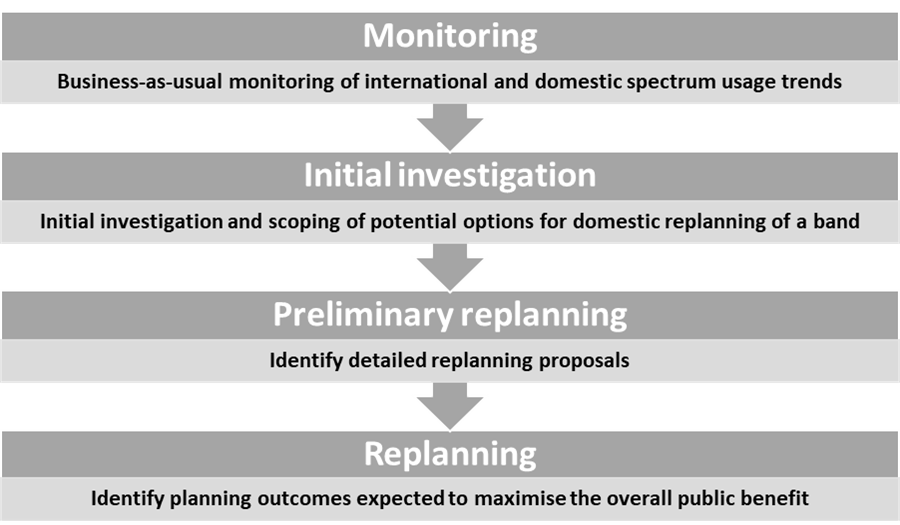 MonitoringIn the monitoring stage, the ACMA maintains an awareness of developments and interest in potential changes to the use of the band that may require substantial planning activities. There is no direct action required by stakeholders at this stage. However, there is an opportunity for stakeholders to keep the ACMA appraised of relevant developments and issues. In general, the ACMA sees bands and issues included at the monitoring stage as representing potential work items beyond its immediate 12-month work program.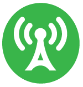 600 MHz (617–698 MHz)The 600 MHz band is currently used by digital television services in Australia and is available for some services under the LIPD class licence.Current television channel arrangements include spectrum both inside and outside of the 600 MHz band and would require a further restack (sometimes referred to as a ‘second digital dividend’) to yield a contiguous block of spectrum in the 600 MHz range. The sixth channel is currently available for trials of more advanced digital television technology. While there are no current plans, the sixth channel could also support transition of television broadcasting services to DVB-T2/MPEG 4 transmission standards. We note previous trials of DVB-T2 technologies conducted in 2018 and 2019, and will continue to support industry-driven initiatives for trials of the new TV transmission technologies in the future.Recent developmentsIn 2017, an FCC incentive auction in the 600 MHz band resulted in a repurposing of 84 MHz of spectrum—70 MHz for licensed use and another 14 MHz for wireless microphones and unlicensed use. In December 2019, an operator in the US was the first to deploy a 5G service in the band. In 2019, Canada issued licences for use of the 600 MHz band. In September 2019, Mexico announced it would auction spectrum in the 600 MHz band for use by mobile broadband including 5G.In addition, the Radio Spectrum Policy Group (RSPG) of the European Commission (EC) has also provided a long-term strategy for the future of the UHF band, which suggests the band remain available for broadcasting services until at least 2030. It also recommends that the band should be available for downlink-only broadband services on a secondary basis. This outcome is reflected in the EC’s inception assessment, but a final decision is still pending.WRC-23 agenda item 1.5 will review spectrum use and spectrum needs of existing services in the frequency band 470-960 MHz in Region 1 and consider possible regulatory actions in the frequency band 470-694 MHz in Region 1 on the basis of the review in accordance with Resolution 235 (WRC-15).Recommendation ITU-R M.1036 was recently amended to include frequency arrangements for the implementation of the terrestrial component of IMT in the 600 MHz band. Next stepsThe ACMA will continue to monitor international developments. We will continue to engage with industry and government as required on the technology transition path for terrestrial digital television, which may include options to migrate to newer DVB-T2 and HEVC standards. Adoption of these technologies is likely to be a prerequisite for any future reallocation of broadcasting spectrum for non-broadcasting uses, though it is also key to the more efficient use of spectrum by the television industry itself.1900–1920 MHzThe 1900–1920 MHz band is allocated in the ARSP to fixed and mobile services on a primary basis. There are arrangements in place for point-to-point and point-to-multipoint licensing in the band in regional and remote areas. Recent developmentsMetropolitan areas of the 1900–1920 MHz band were previously subject to spectrum licensing. However, when licences expired in 2017, licensees did not seek to have them re-issued. While the band is identified internationally for IMT by the ITU, to date, domestic use for wireless broadband services has been low in metropolitan, regional and remote areas. Next stepsThe ACMA will continue to monitor developments in this band.3.3 GHz (3300–3400 MHz)The 3.3 GHz band is currently allocated in the RRs on a primary basis to the radiolocation service worldwide. In Australia, this band is designated to be used principally for the purposes of defence and national security as described in footnote AUS101A of the ARSP. The Department of Defence is normally consulted in considering non-defence use of this service. At WRC-15, the 3.3 GHz band was identified for IMT by several countries and is the subject of a WRC-23 agenda item pertaining to Region 1 and 2 use of this band. Recent developmentsRecommendation ITU-R M.1036 was recently amended to include frequency arrangements for the implementation of the terrestrial component of IMT in the 3.3 GHz band. Working Party 5D has also completed studies with incumbent radiolocation services in the 3100–3400 MHz band as called for in Resolution 223 (Rev. WRC-15). These are contained in new Report ITU-R M.2481 In-band and adjacent band coexistence and compatibility studies between IMT systems in 3 300-3 400 MHz and radiolocation systems in 3 100-3 400 MHz. Technology standardisation within the 3GPP is also developing, with two bands defined by the 3GPP in July 2017—the first band being 3.3–3.8 GHz and the second 3.3–4.2 GHz. WISPs and other FWA operators have also expressed interest in accessing the band. This is due to the availability of equipment internationally allowing them to tap into economies of scale.Next stepsThe ACMA will continue to monitor developments in this band.4.5 GHz (4400–4500 MHz)The 4.5 GHz band is currently allocated in the RRs on a co-primary basis to fixed and mobile service worldwide. In Australia, the band is designated to be used principally for the purposes of defence and national security as described in footnote AUS101 of the ARSP. The Department of Defence is normally consulted in considering non-defence use of this service. Typical use is for aeronautical mobile telemetry for flight testing by aircraft stations.Over the past few years there has been increasing interest in this band. Japan has made the 4400–4900 MHz band available for 5G. China is also considering use of the band. There is some interest from domestic fixed and mobile wireless broadband interests in pursuing this band for mobile broadband in Australia. Next stepsThe ACMA will continue to monitor developments in this band.4.8 GHz (4800–4990 MHz)The 4.8 GHz band is identified for IMT by several countries, including Uruguay, Cambodia, Laos and Vietnam. Japan has made the 4400–4900 MHz band available for 5G. China has also made the 4.8 GHz band available for 5G. This suggests that a viable ecosystem could develop for mobile broadband systems in this band. The 4.8 GHz band is currently allocated in the RRs on a primary basis for fixed and mobile services in Australia. In Australia, the fixed and mobile services in this band are designated to be used principally for defence and national security purposes, as defined in footnote AUS101A of the ARSP. The Department of Defence is normally consulted in considering non-defence use of these services. The 4950–4990 MHz part of the band is also allocated to the radio astronomy service on a primary basis under footnote 443 of the ARSP.At WRC-03, the 4940–4990 MHz band was identified to support public safety services in ITU Regions 2 and 3 for use by government agencies responsible for the provision of defence, national security, law enforcement and emergency services. There is some interest domestically from large MNOs as well as WISPs and other FWA operators in pursuing this band for wireless broadband in Australia. However, the ACMA is not aware of any significant interest in this band by regional bodies, such as the European Conference of Postal and Telecommunications Administrations (CEPT), Inter-American Telecommunication Commission or APT. Several countries, including Australia, have implemented arrangements in the 4940–4990 MHz band for defence and national security purposes. This is principally to support high-speed localised coverage around an incident or event. The Radiocommunications (Public Safety and Emergency Response) Class Licence 2013 (the PSER class licence) outlines arrangements for the use of this band, which allows public safety agencies to enhance their ability to perform public safety activities and provide significant flexibility in deployment during emergency response and disaster recovery activities. Recent developmentsRecommendation ITU-R M.1036 on frequency arrangements for implementation of the terrestrial component of IMT in the bands identified for IMT in the RRs was recently updated. It now includes arrangements for the 4.8 GHz band. Separately, the 4940–4990 MHz band is included in IEEE standard 802.11y Public Safety Wireless Local Area Network (WLAN) but has also been included in 5G standards (3GPP band n79), which may enable public safety agencies in Australia to deploy their own 5G capabilities under the PSER class licence. Conditions for access to the band will be studied as part of WRC-23 agenda item 1.1.Next stepsThe ACMA will continue to monitor developments in this band. 13 GHz (12.75–13.25 GHz)The 13 GHz band has primary allocations in the RRs for fixed, fixed-satellite (earth-to-space) and mobile services in Australia. In accordance with footnote 441, the use of this band by geostationary-satellite systems in the fixed satellite service shall be in accordance with the provisions of Appendix 30B. In Australia, there are currently arrangements in place to support fixed point-to-point services and television outside broadcast (TOB) services in this band. There are over 2200 point-to-point links licensed in the band and four Australia-wide licences for TOB, as well as a single licence covering Western Australia. Recent developmentsThe Electronic Communications Committee (ECC) is currently investigating the use of earth stations in-motion (ESIM) installed on aircraft operating with GSO and NGSO FSS systems in the 12.75–13.25 GHz band (earth-to-space). In submissions to consultations throughout 2019–20, Intelsat expressed an interest in exploring potential arrangements for aeronautical ESIM in the 13 GHz band. Next stepsThe ACMA will continue to monitor developments in this band.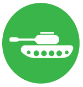 40 GHz (37–43.5 GHz)The 40 GHz band has primary allocations in the RRs for a range of services across different portions of the band. This includes space research, fixed, mobile, mobile satellite and fixed satellite services in Australia. Some of the footnotes in the ARSP that apply to the 40 GHz band include: footnote 516B identifies different portions of the band in Regions 1, 2 and 3 for use by high-density fixed satellite service applications footnote 547 identifies the 37–40 GHz and 40.5–43.5 GHz bands for use by high-density applications of the fixed service footnote AUS87 identifies several radio astronomy facilities that use the 40 GHz band to conduct passive observationsfootnote AUS101 states the 37–37.5 GHz band is designated to be used principally for the purposes of defence and national security. The Department of Defence is normally consulted in considering non-defence use of this service.In Australia, there are currently arrangements in place for point-to-point use of the 37.5–39.5 GHz band. Recent developmentsAt WRC-19, the 40 GHz band was identified globally for IMT. In December 2019, the US commenced an auction for licences in the 37.6–38.6 GHz, 38.6–40 GHz and 47.2–48.2 GHz frequency ranges to support 5G. Brazil has announced plans for the 37.6–40 GHz band and will consider the 37–37.6 GHz frequency range later in 2020.As a result of these developments, it is likely a viable ecosystem could develop for fixed and mobile broadband systems in this band. The ACMA is also aware of interest from the satellite industry for access to this band. This includes for uncoordinated class licence and coordinated earth station use. Next stepsThe ACMA will continue to monitor developments in this band.46 GHz (45.5–47 GHz)The 46 GHz band has primary allocations in the RRs for mobile, mobile satellite, radionavigation and radionavigation satellite services in Australia. Some of the footnotes in the ARSP that apply to the 46 GHz band include: footnote 62, which indicates that parts of the band might be used in the future for the purposes of defence.footnote AUS87, which identifies several radio astronomy facilities that use the 46 GHz band to conduct passive observations.In Australia, there are currently no formal arrangements for any services in the band. Recent developmentsAt WRC-19, more than 50 countries (mainly from Region 1) identified the 46 GHz band for IMT. Next stepsThe ACMA will continue to monitor developments in this band.47 GHz (47.2–48.2 GHz)The 47 GHz band has primary allocations in the RRs for fixed, mobile and fixed satellite, services in Australia. Footnote AUS87 in the ARSP identifies several radio astronomy facilities that use the 47 GHz band to conduct passive observations.In Australia, there are currently no formal arrangements for any services in the band. Recent developmentsAt WRC-19, Region 2 and 68 other countries in Regions 1 and 3, including Australia, identified the 47 GHz band for IMT. In December 2019, the US commenced an auction for licences in the 37.6–38.6 GHz, 38.6–40 GHz and 47.2–48.2 GHz frequency ranges to support 5G.We are also aware of interest from the satellite industry for access to this and the adjacent 48.2–50.2 GHz band. This includes for uncoordinated class licence and coordinated earth station use. Next stepsThe ACMA will continue to monitor developments in this band.Bands studied under WRC-19 agenda item 1.16WRC-19 agenda item 1.16 considered issues related to wireless access systems, including radio local area networks (WAS/RLAN), in the frequency bands 5150–5350 MHz (to enable outdoor usage), 5350–5470 MHz, 5725–5850 MHz and 
5850–5925 MHz, while ensuring the protection of incumbent services including their current and planned use. There was initially strong interest from the US and the UK to investigate use of the 5350–5470 MHz band for RLANs but this appears to have eased. Europe has also indicated interest in investigating use of the 5725–5850 MHz band for RLANs. Arrangements already exist in Australia for RLANs in the 5150–5350 MHz band (low power indoor use only) and the 5725–5850 MHz band. The ACMA has also received requests to review existing Australian arrangements with a view to aligning them with US arrangements. The 5150–5350 MHz and 5725–5850 MHz bands are also included in the IEEE 802.11 series of standards for WLAN. There are no arrangements in place for RLANs in the 5350–5470 MHz and 5850–5925 MHz bands in Australia.Numerous countries around the world have identified or are considering identifying the 5850–5925 MHz band for Intelligent Transport Systems (ITS). In December 2018, the ACMA made the Radiocommunications (Intelligent Transport Systems) Standard 2018 to support the use of complying wireless ITS technologies and devices in the frequency range 5855–5925 MHz.Recent developmentsWRC-19 updated ITU Resolution 229 to permit indoor and outdoor operation of stations in the 5250–5350 MHz and 5470–5725 MHz frequency bands under a range of operating conditions, including various combinations of EIRP limits and elevation-dependent EIRP masks.Next stepsThe ACMA will continue to monitor developments in these bands.Bands being studied under WRC-23 agenda item 1.2WRC-23 agenda item 1.2 considers identification of the frequency bands 3300–3400 MHz, 3600–3800 MHz, 6425–7025 MHz, 7025–7125 MHz and 10.0–10.5 GHz for IMT, including possible additional allocations in the RRs to the mobile service on a primary basis. This agenda item is widely acknowledged to be focusing on spectrum harmonisation requirements for 5G mobile broadband technologies. Recent developmentsWorking Party 5D has been identified as the responsible party for conducting work under this agenda item. Work on this issue has recently commenced.Next stepsThe ACMA will continue to engage with stakeholders via the usual international preparatory process to develop Australian positions on WRC-23 agenda item 1.2. Developments in Europe and other regions and countries (such as the US) will be monitored.Bands being studied under WRC-23 agenda item 1.4WRC-23 agenda item 1.4 considers the use of high-altitude platform stations as IMT base stations (HIBS) in the mobile service in certain frequency bands below 2.7 GHz already identified for IMT, on a global or regional level.Recent developmentsWorking Party 5D has been identified as the responsible party for conducting work under this agenda item. Work on this issue has recently commenced.Next stepsThe ACMA will continue to engage with stakeholders via the usual international preparatory process to develop Australian positions on WRC-23 agenda item 1.4. Developments in Europe and other regions and countries (such as the US) will be monitored.Initial investigationThe initial investigation stage normally includes initial consideration of whether the new spectrum use contributes to maximising the overall public benefit derived from use of the spectrum, along with preliminary assessments on coexistence and other technical considerations. Formal public consultation may occur through mechanisms including public industry meetings (such as spectrum tune-ups) and/or discussion papers where general feedback on issues is sought.‘Extended MSS L-band’ (1518–1525 MHz and 1668–1675 MHz)WRC-03 and WRC-07 allocated additional spectrum in the RRs to the mobile satellite service (MSS) to complement existing ‘L-band’ allocations used by numerous satellite operators. The upper and lower frequency ranges also have mobile and fixed allocations in the RR, while the upper band also has various meteorological, radioastronomy and space research service allocations. In Australia, channel planning arrangements are in place to support use of the band by fixed service digital radio concentrator systems.Next stepsThe ACMA recognises the need to review planning arrangements in these bands to identify the spectrum use or uses that would maximise the overall public benefit and, if appropriate, vary spectrum management arrangements to support this use. As the coexistence with potential broadband use below 1518 MHz is likely to be a substantial consideration, we are looking to undertake a simultaneous review of the extended MSS L-band and the 1.5 GHz bands.2300–2302 MHzThe 2300–2302 MHz band is allocated in the ARSP to the fixed and mobile services on a primary basis and amateur services on a secondary basis. It is currently used by amateur services. The adjacent 2302–2400 MHz (2.3 GHz) frequency range has been subject to spectrum licensing since the year 2000.Recent developmentsThe 2300–2400 MHz band was identified globally for IMT at WRC-07. The 2.3 GHz band is currently being used to provide wireless broadband services across Australia. The most spectrally efficient profile bandwidths for internationally standardised wireless broadband equipment are in multiples of 5 MHz. In addition to this, carrier aggregation and emerging 5G technologies will allow operators to deploy services in bandwidths up to 100 MHz. The current 98 MHz of spectrum available in the 2.3 GHz band is not optimised for such use. Consequently, there is interest from spectrum licensees in the 2.3 GHz band in making the 2300–2302 MHz band available for wireless broadband use. Next stepsRecognising competing interests for use of the 2300–2302 MHz band from incumbent and new services, we have moved it to the initial investigation stage. We will consider the relative priority of performing this work in the next update to the FYSO. Any review will necessarily consider the interests of incumbent amateur services and the importance of the band for activities such as Earth-Moon-Earth operations.Preliminary replanningThe preliminary replanning stage involves identification and analysis of planning options including mechanisms to address incumbent issues. Responses to the consultation process undertaken in the initial investigation stage help to inform the development of options. Formal public consultation may occur through mechanisms such as public industry meetings (such as spectrum tune-ups) and/or discussion papers where general feedback on issues is sought.1.5 GHz (1427–1518 MHz)At WRC-15, all of the 1.5 GHz band was harmonised for IMT within ITU Regions 2 and 3, while ITU Region 1 identified 1427–1452 MHz and 1492–1518 MHz via regional footnotes. In ITU Region 1, only African and Arab states identified the 1452–1492 MHz range (CEPT did not identify this band due to an ongoing dispute with Regional Commonwealth in the field of Communications countries over the protection of Aeronautical Mobile Telemetry services).Domestically, the impact on aeronautical telemetry services and fixed services, including the digital radio concentrator system, will need to be considered in any replanning process.As referred to in Resolution 223 (Rev. WRC-15), some satellite industry representatives have also pointed out that compatibility with MSS operating above 1518 MHz will need to be considered.There is support domestically from mobile broadband representatives for progressing the re-farming of this band. We released the discussion paper, Future use of the 1.5 GHz and 3.6 GHz bands in October 2016, and received 72 submissions from industry.In June 2017, we released a consultation package including Future use of the 1.5 GHz and 3.6 GHz bands—Summary of and response to 3.6 GHz submissions. This detailed our decision to progress both the 1.5 GHz and 3.6 GHz bands to the preliminary replanning stage for consideration of additional spectrum for mobile broadband services.Recent developmentsWRC-19 agenda item 9.1.1 considered the compatibility of International Mobile Telecommunications and broadcasting-satellite service (sound) in the frequency band 1452–1492 MHz in Regions 1 and 3 as detailed in Resolution 761 (WRC-15). This resolution invited the ITU-R to conduct, in time for WRC-19, the appropriate regulatory and technical studies, with a view to ensuring the compatibility of IMT and the broadcasting-satellite service (BSS) (sound) in the frequency band 1452–1492 MHz in ITU Regions 1 and 3, considering IMT and BSS (sound) operational requirements.At WRC-19, it was decided to retain and modify Resolution 761 (WRC-19) to define restrictions and coordination triggers on BSS (sound) to protect IMT. Limits on IMT emissions from IMT near country borders were also introduced.Recommendation ITU-R M.1036 was updated to include frequency arrangements for implementation of the terrestrial component of IMT in the 1.5 GHz band. This includes a note to indicate studies are still being conducted in accordance with Resolution 223 (Rev.WRC-15) to provide possible technical measures to facilitate adjacent band compatibility. This work is underway in Working Party 5D and may result in a revision to the frequency arrangements contained in Recommendation ITU-R M.1036.The AWG has a work plan to develop a report on frequency arrangements for the 1.5 GHz band. The proposal is to finalise the work at the next AWG-26 in 2020, but this may be reviewed depending on progress.Next stepsWe will continue to monitor and engage with stakeholders via the usual international preparatory process to develop Australian positions on studies under Resolution 223 (Rev. WRC-15) and Resolution 761 (WRC-15), and other international issues related to the 1.5 GHz band, such as possible new band plans. Stakeholders have also indicated interest in the band for private LTE networks, subject to equipment availability.As the coexistence with possible MSS use above 1518 MHz is likely to be a substantial consideration, the simultaneous review of the extended MSS L-band and the 1.5 GHz bands is considered to be appropriate.See the Forward allocation work plan section for more information.2 GHz (1980–2010 MHz and 2170–2200 MHz)The 1980–2010 MHz and 2170–2200 MHz bands are currently used for television outside broadcast (TOB) services on a shared and non-exclusive basis for short-term applications, such as covering special events. TOB was introduced in the 2 GHz band in 2012 on an interim basis. In Australia, policy arrangements are currently in place to support the following uses in various parts of the 2 GHz band: TOB services—as detailed in RALI FX21fixed point-to-point services that were licensed prior to the TOB band plan coming into effectshort-term technology demonstrations or other short-term applications.Recent developmentsTo assist future consideration of the 2 GHz band, the ACMA released the discussion paper Planning of the 2 GHz band in August 2019 seeking industry views on what technologies should be supported and replanning considerations. Reflecting on international and domestic trends in the 2 GHz band, it appears one or a combination of the following four services could potentially make use of this spectrum in the future:TOBmobile-satellite services (with or without Ancillary Terrestrial Component/Complementary Ground Component rules), including satellite IoTmobile broadband services direct air-to-ground communications. The ACMA currently plans to consult on an options paper for potential future uses of the 2 GHz band in Q2–3 2020.Next stepsWe plan to consider submissions to the options paper in Q3 2020, with an aim to releasing, if appropriate, a decision paper for future use of the 1980–2010 MHz and 2170–2200 MHz bands in Q4 2020We remain open to case-by-case consideration of licence applications for test and demonstration purposes in the frequency ranges 1980–1985 MHz and 2170–2175 MHz (the guard band between TOB and frequency adjacent spectrum licensing and apparatus-licensed public mobile telecommunications services) on a short-term basis, subject to appropriate interference management and resolution conditions where these applications will not impact on existing services.With TOB usage typically limited to capital city areas and regional areas for major events, we consider it is also possible to support licence applications for test and demonstration purposes in the wider 1980–2010 MHz and 2170–2200 MHz bands in remote-density and some low-density areas on a short-term basis, subject to appropriate interference management and resolution conditions.3700–4200 MHzThe 3700–4200 MHz band is allocated on a co-primary basis in the ARSP to the fixed, fixed-satellite (space-to-earth) and mobile services.Use of the 3700–4200 MHz band has been debated internationally for several years. Recently, there has been increasing interest in the lower and lower-adjacent parts of this band for 5G services, particularly given the large bandwidths potentially available in this range. We are alert to the needs of existing fixed satellite and point-to-point uses of the band, as well as the potential for both wide-area and site-based—for example, FWA—wireless broadband. Considering the whole band simultaneously will maximise the opportunity for balanced approaches that take appropriate account of all interests.Recent developmentsIn February 2020, in the US, the FCC decided to auction the 3700–3980 MHz segment of the band for 5G (that is, WBB) use, preserving only the 4000–4200 MHz segment for FSS.We plan to consult on an options paper for potential future uses of the 3700–4200 MHz band in Q2–3 2020.Next stepsWe plan to consider submissions to the options paper in Q3 2020, with an aim to releasing, if appropriate, a decision paper for future use of the 3700–4200 MHz band in Q4 2020.ReplanningThe replanning stage includes further development of detailed technical planning frameworks (including further consultation where necessary). Depending on the nature of the existing use of the band, this stage could potentially lead to re-farming or reallocation activities. Conclusions from our planning process are communicated in an outcomes (decision) paper that may include decisions on issues within our remit and/or identify preliminary dispositions on future activities subject to further legislative process—for example, decision or actions to be undertaken by the Minister.850 MHz expansion band (809–824 MHz and 854–869 MHz)In November 2015, we released our Long-term strategy for the 803–960 MHz band decision paper, signalling an end to the review of this band and commencement of a long-term implementation plan to put those decisions into effect. One of the key decisions arising from the review was that 2 x 15 MHz of 4G-standardised spectrum will be made available for new mobile broadband services from 2024. This spectrum is known as the 850 MHz ‘expansion band’, which is lower adjacent to the current 850 MHz 3G band used by Telstra and Vodafone Hutchison Australia. Recent developmentsThe project is now geared towards the clearance and/or relocation of incumbent services operating in the 850 MHz expansion band frequencies earmarked for mobile broadband. As part of this process, in July 2016, a new RALI (FX 22) was put in place to facilitate the transition of single frequency fixed links (SFFLs) and studio-to-transmitter links (STLs) to the new arrangements. Further incremental updates will be made to this and other instructions as the implementation stage progresses.As per the Council of Australian Governments (COAG) communique of December 2018, all jurisdictions agreed a strategic roadmap that sets out a plan to design, implement and operate a public safety mobile broadband (PSMB) service and to continue to work together to resolve the supporting spectrum arrangements in parallel with proof-of-concept trials. We are working with the Department to provide advice on allocation options and manage the impact of this work on the allocation of other parts of the band for commercial wireless broadband services.Next stepsThe implementation plan contains milestones for the transition to long-term arrangements by incumbent services. As described in the decision paper released in December 2019, we intend to allocate the 850 MHz expansion band in combination with the 900 MHz band (see below). See the Forward allocation work plan section for more information.900 MHz (890–915 MHz and 935–960 MHz)In October 2017, we released a consultation paper setting out our preferred reconfiguration option for the 900 MHz band to support transition from the current 2 x 8.2 or 8.4 MHz frequency arrangements to multiples of 2 x 5 MHz to more efficiently accommodate mobile broadband. We also invited submissions about two related issues—the appropriate treatment of the 2 x 1 MHz of spectrum immediately adjacent to and below the existing 850 MHz spectrum licences, and the duration of any spectrum licences issued in 900 MHz or the 850 MHz expansion band. Recent developmentsWe released the Reconfiguring the 900 MHz band consultation paper in Q2 2019 examining reconfiguration options. Following consideration of submissions, we released a decision paper in December 2019, outlining that we remained of the view that the best way to achieve reconfiguration of the 900 MHz band is to undertake a band clearance and price-based allocation, in conjunction with an allocation of spectrum in the 850 MHz expansion band.Next stepsWe have commenced work on the reallocation of the 900 MHz band and the 850 MHz expansion band. This includes consultation on a draft reallocation recommendation to the Minister. See the Forward allocation work plan section for more information.1800 MHz (1710–1785 MHz and 1805–1880 MHz) in remote areasIn 2016, we released arrangements for use of the 1800 MHz band in remote areas for fixed and mobile wireless broadband services. To manage a potential surge in licence applications, a priority assignment model was adopted. An application window process was also adopted for the initial release of spectrum in the upper 2 x 30 MHz of the band to avoid conflicting assignments being made. Recent developmentsWe plan to release a discussion paper in Q3 2020 to gather feedback on the future of the band.Next stepsFollowing receipt of feedback on the future of the band, we expect to implement decisions using appropriate changes to RALIs in Q4 2020.5.6 GHz (5600–5650 MHz)One of the outcomes from the Future use of the 3.6 GHz band process was our commitment to implementing point-to-multipoint apparatus licence arrangements in the 5.6 GHz band. We also implemented a policy that existing 3.6 GHz point-to-multipoint licensees, including FWA services affected by planning decisions made in the band, would, as far as possible, be given preference when assessing applications for apparatus licences in the 5.6 GHz band.In December 2018, we published the RALI FX23. This RALI defines frequency coordination requirements for new point-to-multipoint apparatus licences in the 5.6 GHz band. Before a new point-to-multipoint licence is issued, prospective licensees should show they meet the defined protection criteria contained in RALI FX23. The 5.6 GHz band is currently available for licensing in areas that will not affect the possible transition of 3.6 GHz band point-to-multipoint licences into the band. We are still considering the most appropriate process and timing for release of the band in other areas. Next stepsFurther information about the mechanism to release spectrum in these areas will be made available when options and arrangements have been developed. We are aiming to consult on this issue in Q2–3 2020.26 GHz (24.25–27.5 GHz)In 2018, following a spectrum tune-up and consideration of feedback, we decided to move the 26 GHz band to the preliminary replanning stage. Recent developmentsIn May 2019, we released a consultation paper outlining a draft reallocation recommendation to be made to the Minister to reallocate the band by issuing spectrum licences. Following consideration of stakeholder comments, we made a reallocation recommendation to the Minister. In October 2019, the Minister declared the 25.1–27.5 GHz frequency range for reallocation in 29 defined areas by spectrum licence.In October/November 2019, the 26 GHz band was one of several mmWave bands considered for an IMT allocation at WRC-19 under agenda item 1.13. WRC-19 decided to provide an IMT allocation in the 26 GHz band, which is a significant milestone towards facilitating international harmonisation in the band for 5G wireless broadband technologies.Next stepsWe have convened a Technical Liaison Group (TLG) comprising interested stakeholders to inform the development of technical arrangements for 26 GHz band spectrum licences and apparatus licensed wireless broadband services in the 26 GHz band. The next step for the apparatus licensing arrangements is a public consultation on relevant instruments and RALI, which is planned for Q3 2020.Class licensing in the 26 GHz band will be facilitated through the annual update to the LIPD class licence, which is scheduled for consultation in Q3 2020. We have commenced a process to allocate spectrum licences in the 25.1–27.5 GHz frequency range in 29 defined areas. The next step is to consult on draft instruments to support the allocation. See the Forward allocation work plan section for more information.28 GHz (27.5–29.5 GHz)In October 2017, we announced the preliminary views and outcomes of our 3.6 GHz band review. As part of the outcomes, there were several mitigation measures identified for affected incumbent point-to-multipoint licensees. These included a commitment to investigate the possibility of developing arrangements for the licensees as part the 28 GHz band planning activities.Recent developmentsWe released a discussion paper in September 2018 on the suitability of the 28 GHz band for a broad range of uses and service types, including various applications of FSS and wireless broadband services. Twenty-four submissions were received.We released an options paper in April 2019 seeking feedback on possible planning arrangement for the 28 GHz band. Twenty-five submissions were received. Using the information obtained from submissions to the options paper, we released a decision paper in September 2019 detailing decisions and preliminary views for the introduction of wireless broadband in the 28 GHz band. Next stepsWe have implemented some of the new arrangements in the 28.3–29.5 GHz frequency range. This has included removing fixed point-to-point arrangements from RALI FX 3 and updating the Radiocommunications (Communication with Space Object) Class Licence 2015 (CSO class licence) to include the 28.3–29.5 GHz frequency range. See the Satellite planning section for more CSO class licence details. We have commenced work on the development of class licence arrangements for satellite services between 27.5 GHz and 28.3 GHz. This work is expected to conclude by Q4 2020. Work is also underway to develop technical arrangements for fixed wireless broadband use of the 27.5–29.5 GHz band. This work is being conducted under the same TLG process as for the 26 GHz band. Public consultation on relevant technical arrangements will occur in conjunction with consultation on associated allocation instrumentsSee the Forward allocation work plan section for more information.Optimising established planning frameworksThe optimisation of existing spectrum planning arrangements is also a significant planning priority for the ACMA. This is typically achieved through updates to elements of spectrum planning technical framework such as band plans (either administrative or legislative) and RALIs. These changes are intended to address band and service-specific issues identified within existing frameworks—for example, by addressing technology developments and enabling sharing opportunities and other changes to improve the efficient use of the spectrum. Our optimisation work across a range of different spectrum uses is outlined below.3400–3575 MHz We recognise that optimising spectrum and apparatus licence arrangements in the 3400–3575 MHz band, adjacent to the 3.6 GHz band auctioned in 2018, is an important priority. This is expected to result in more efficient use of spectrum and a reduction in deployment costs, supporting the implementation of 5G services in Australia.Recent developmentsWe consulted on options for optimising arrangements in the 3400–3575 MHz band in April 2019. The outcomes of this review were announced in November 2019. Next stepsWe are in the process of implementing the outcomes of our review of the 3400–3575 MHz band. See the Forward allocation work plan section for more information.Spectrum management advice and considering out-of-policy requestsWe have an ongoing role to provide advice on spectrum arrangements, including advice on requests that involve departing from our published policies and considering applications for trial demonstration of new technologies.Public protection and disaster relief (PPDR) in the 4.9 GHz bandWe have previously worked within ITU-R Working Party 5A (responsible for recommendations and reports on PPDR communications, among other things) to include channelling arrangements for 5G New Radio in documents relevant to 4.9 GHz PPDR arrangements. This may help pave the way for public safety-grade 5G equipment that could operate under the 4.9 GHz emergency services class licence and could augment a future PSMB capability. The Department is considering future PSMB arrangements, which are centred around a 4G capability using 4G frequencies, in consultation with states and territories. The pre-existence of the 4.9 GHz class licence might potentially represent a path from progression from 4G to 5G-based PSMB systems in the longer term if suitable equipment and protocols are established. The work within Working Party 5A was a first step in this process.BroadcastingFollowing the successful completion of the digital TV transition in 2014, the TV broadcast environment has been relatively stable. We continue to provide spectrum planning and licensing assistance to ad-hoc requests for optimisation of the existing TV transmission infrastructure.We support industry-driven initiatives for trials of the new TV transmission technologies, including the DVB-T2 run by industry in Sydney and the Gold Coast between April 2018 and March/April 2019, and will continue to support similar trials in the future.Our website provides viewers with access to information about TV reception and interference and we manage the mySwitch website, a public TV coverage data portal with address-specific information about the TV coverage and access to Viewer Access Satellite Television (VAST). We also provide interference diagnostic services where external interference is the cause.In 2019, we sought the views of industry on how the technological evolution and changing listener preferences were likely to impact the way radio is delivered into the future and how we can assist the industry in how it prioritises its planning work program. Following industry feedback, we published our report on the future delivery of radio services in Australia. We found that live radio across different platforms is important to Australians, especially so during emergency situations such as the recent bushfires. We also determined that a mix of platforms is crucial to bringing radio to listeners.The report sets out a new framework for our radio broadcast planning priority-setting and decision-making. This will provide greater certainty and transparency for industry and allow more efficient allocation of our broadcast planning resources.We have set our current radio broadcasting planning priorities as:converting commercial, national and community services from AM to FM where FM spectrum is availableenhancing coverage of national, commercial and community broadcasting services where spectrum is readily availablemaking DRCPs for regional DAB+ where a commercial licensee or national broadcaster has committed to a rollout supporting trials of new broadcasting technology.These broad categories of activity will inform how individual requests for planning and allocation activity are prioritised within any year. Guided by the priority activities, we will continue to consult on a work program each year through our FYSO.Over the next few years, we will continue to plan for regional digital radio, where licensees commit to rolling out and provide for the AM–FM conversions in certain regional licence areas. While we can plan spectrum for digital radio services in regional Australia, the establishment of digital radio services in any given market is a commercial decision of the relevant incumbent radio broadcasting licensees. Similarly, where and when the ABC and SBS will roll out digital radio services are decisions for those broadcasters.Recent developmentsFinalised variations to LAPs to allow AM–FM conversion for Riverland, Murray Bridge, Spencer Gulf North and Port Lincoln in South Australia, and Armidale. Varied LAPs in Kingaroy, Emerald, Bundaberg, Toowoomba/Warwick and Townsville.Issued digital radio multiplex transmitter licences for the commercial and community broadcasters in Mandurah. Declared 23 December 2019 to be the digital radio start-up day for Mandurah. Determined that the Hobart RA3 community radio licence area should be deemed to be the same as the Hobart RA1 commercial radio licence area to allow access to digital radio.Activities planned for 2020–21 We will:Consult on proposals for LAP variations in Brisbane QLD, Remote Central and Eastern Australia Radio LAP, and Deniliquin NSW.Consult on the variations to LAPs to enable AM–FM conversions in single-licensee markets where engineering reports have been received from the licensees and approved by the ACMA. This includes a subset of the following areas: Taree, Inverell, Moree, Gunnedah, Tamworth, Lismore, Mudgee, Young and Parkes. The We are consulting with the licensees to determine indicative timelines and relative priorities. Proceeding with these variations is dependent on the relevant licensees making timely strategic business decisions on available implementation options.Consult on the DRCP for the Gold Coast, taking into account the completion of frequency allotment planning. Further consult on whether variations to the DRCP for Brisbane are appropriate to improve digital coverage.Consult on the principles to determine whether specified community radio licence areas should be deemed to be the same as specified commercial radio licence areas to allow access to digital radio.Consult on the potential to replan the Perth FM radio band, following the clearance of Band II television in Bunbury.Engage further with industry on the ACMA’s findings in its report to the Minister on the future delivery of radio.Satellite planning The ACMA continues to engage internationally on the coordination, development and implementation of measures to enhance spectrum usage for satellite communications and space research services. Recent developmentsIn 2019–20, we finalised consultation on several issues to support developments in satellite communications and in March 2020 varied the Radiocommunications (Communication with Space Object) Class Licence 2015. This followed a consultation process in December 2019 regarding the implementation of outcomes of the 10.7–11.7 GHz band (the 11 GHz band) and 27.5–29.5 GHz band (the 28 GHz band) reviews. The variation facilitated the use of the 10.7–11.7 GHz, 18.2–18.8 GHz and 19.3–19.7 GHz bands for ubiquitous earth receivers and the 28.3–28.5 GHz and 29.1–29.5 GHz bands for ubiquitous earth transmitters. The amount of tax applicable in the 1 0.7–11.7 GHz, 18.2–18.8 GHz and 19.3–19.7 GHz bands was also reduced to the minimum annual amount via an amendment to the Radiocommunications (Transmitter Licence Tax) Determination 2015.In August 2019, frequency coordination requirements between earth station transmitters operating in the frequency range 5850–7075 MHz and fixed point-to-point links operating in the 6 GHz (5925–6425 MHz) and 6.7 GHz (6425–7110 MHz) fixed link bands were released.Phase 1 of the review of licensing procedures for space-based communications was also completed, following the release of a discussion paper and draft new business operating procedures in November 2019. The procedures were reviewed to consider whether existing procedures are commensurate with the risk of interference, including consideration of the status of a satellite network in the ITU satellite coordination process.We also varied the Radiocommunications (Foreign Space Objects) Determination 2014 to include Kepler Communications (Canada), SpaceX Services (US) and Swarm Technologies (US) in Schedule 1 of the Determination. Activities planned for 2020–21 Our key spectrum planning priorities over the next year are to:provide ongoing operational support for Australian-filed satellite networksprogress work commenced in 2019–20 on:the implementation of outcomes of the review of the 28 GHz band including expansion of fixed-satellite services (FSS) use to ubiquitous FSS operating in the 27.5–28.3 GHz band Australia-wide. How this is implemented is subject to further investigation of coexistence measures.improvements to licensing procedures for space-based communications including consideration of the areas of improvement flagged in the November 2019 consultationthe use of small satellites focusing on short-duration satellite missions for experimental purposes.expansion of RALI MS 45 on frequency coordination requirements between apparatus-licensed fixed point-to-point links and FSS earth stations communicating with geostationary orbit satellites to include other frequency bands and requirements for earth station receivers.Spectrum arrangements for ‘small satellites’We are continuing the work identified in the FYSO 2019–23 in support of ‘small satellites’. We are focusing on supporting short-duration satellite missions for experimental purposes, as well as seeking industry’s views on what changes can be made to the existing spectrum management framework to support the broader needs of smallsat users, while ensuring a continuing, stable regulatory environment for ‘traditional’ satellite users. We plan to release a discussion paper in Q2–3 2020, review submissions and develop a way forward. Updating regulatory arrangements for space-based communications systems We will continue to monitor trends in the spectrum needs of space-based communications systems, as well as developments in emerging space-based technologies and applications. Organisations planning new satellite communication systems and intending to use existing systems are encouraged to contact us to discuss whether such updates are required and if so, their timing. Any future work will depend on stakeholder feedback, priority compared to other projects in the ACMA’s annual work program, and technical viability—for example, consideration of the potential impact on terrestrial services. Ongoing review of space licensing proceduresWe will continue to review our administrative assessment procedures for apparatus licensing of space-based communications systems. Future work will use feedback received to Phase 1 of the review of licensing procedures for space-based communications. A suggested scope for further work was outlined in this phase, which received broad support in submissions. The work will be appropriately timed, including in connection with the implementation of outcomes of WRC-19. Filing and coordination of Australian satellite systems In accordance with the Australian procedures for the coordination and notification of satellite systems, the ACMA has an ongoing role in the filing and coordination of Australian satellite systems with the ITU. This includes:assisting Australian satellite operators with ongoing satellite coordination negotiations with other administrationsassessing new notices related to progress of existing Australian satellite networksfiling of new Australian satellite networkssupporting international administration-level satellite coordination meetings with other administrations.Updating procedures for submission of Australian satellite networks to the ITUAustralian procedures for the coordination and notification of satellite systems with the ITU were developed in 2012. Outcomes of WRC-19 will need to be considered for inclusion in possible updates to those procedures. With the continuing growth and innovation in the provision of satellite-delivered telecommunications and in space science services, we also consider it timely to review the procedures to ensure they are fit-for-purpose.Any future update will consider whether providing better support to innovations such as the deployment of low-cost, miniaturised space hardware (often referred to as nanosats, cubesats or smallsats), changes in ITU requirements and general improvements, is required.Our preliminary view is that there is benefit in focusing on targeted updates to key areas rather than undertaking an entire review (which is likely to be a lengthy task). For example, it is most likely that work on spectrum for small satellites will result in the need for a targeted update.It is also possible that the outcome of the Communications portfolio five-yearly Portfolio Charging Review will require a review of our satellite filing cost recovery process to ensure that practices are consistent with outcomes of that work. We will consider timing of this work in Q3 2020.Low interference potential devicesIn December 2018, we commenced consultation on proposed updates to the LIPD class licence. The proposed updates considered:updating and expanding existing 60 GHz arrangements (57–66 GHz) for data communication systems, including 5G. Specifically:adding 66–71 GHzupdating existing arrangements in 57–66 GHz regarding indoor and outdoor data communications systemsadding new arrangements for ‘all transmitters’ in 57–64 GHzrevising arrangements for underground transmitters in certain bands supporting fixed and mobile services between 70–520 MHzadding support for higher power radiodetermination transmitters, that is, radars (76–77 GHz)adding support for ground and wall penetration radar as an adjunct to current apparatus licence arrangements (30–12400 MHz)aligning existing arrangements for ultra-wideband devices with US and European arrangements for generic (indoor and handheld) devices (3100–3400 MHz and 8500–9000 MHz) and aircraft applications (6000–8500 MHz).Progress achieved We finished this review and varied the LIPD class licence in September 2019.Activities planned for 2020–21 The LIPD class licence is updated regularly. We are currently monitoring developments and plan to consult on the next update of the LIPD class licence in Q3 2020.Amateur radioWRC-15 introduced a secondary allocation for the amateur service in the frequency band 5351.5–5366.5 kHz with a maximum radiated power of 15 W (EIRP). While the spectrum allocation is included in the ARSP, the technical feasibility and associated technical conditions that could support operation in Australia are yet to be considered.In Australia, the band is currently used by some emergency service and law enforcement organisations for mobile operations. The Department of Defence also uses these frequencies in support of key capabilities. We consulted with local stakeholders on this potential allocation in the lead-up to WRC-15. Stakeholder views were varied, with opposition to the allocation from the Department of Defence, due to the potential for interference to its systems.Activities planned for 2020–21 With a range of existing uses currently supported in the band, we intend to publish a discussion paper in Q2–3 2020 seeking views on the feasibility and associated implementation issues of the potential allocation, including appropriate technical conditions and in which part of the band the amateur service could be supported. Ongoing review of spectrum planning, assignment and coordination requirementsWe have an ongoing program of review of the spectrum planning technical framework to ensure its currency and consistency with current technologies and operational practices. This work is primarily focused on frequency coordination requirements for apparatus-licensed services. This material is predominately recorded in RALIs. Consideration of spectrum-licensing technical frameworks and ensuring the continuing appropriateness of spectrum embargoes are additional elements of this work program.In September 2018, following industry consultation, we released our frequency coordination requirements review work program for 2018–19. This work program outlined updates to frequency coordination rules (as recorded in RALIs). Progress achievedIn July 2019, RALI FX01 was updated to include coordination arrangements between 400 MHz wideband fixed services and narrowband services. This was the subject of a consultation process in March 2019. Coordination requirements for earth station protection zones were updated in August 2019, following the December 2018 consultation on changes to RALI MS 44. Updates to several RALIs were provided for comment from industry in December 2018. In August 2019, RALI MS 33 and MS 34 were updated to support PTS operation in underground environments in the 1800 MHz and 2 GHz bands outside of spectrum licensing areas, and RALI MS 35 was updated to include additional radar sites for coordination between 2.5 GHz band (2.5–2.69 GHz) spectrum-licensed transmitters with radiodetermination stations operated by the Department of Defence in the 2700–2900 MHz band. We are also considering a broader review of the spectrum planning framework. The framework is complex, made up of a large array of interlinking technical and policy documents. The content and interrelationships can be difficult to understand and interpret, even for experienced practitioners, with information on any one service or part of the spectrum contained over multiple documents. A number of broad areas for review have become apparent, including improving the transparency and clarity of the framework overall.Activities planned for 2020–21In addition to progressing tasks already identified in the review work program, we intend to seek industry comment on a draft updated frequency coordination review work program in Q4 2020.Work on the broader review of the spectrum planning framework, which is flagged in the Spectrum management practice improvements section below, is subject to further consideration of timelines and priorities. Review of spectrum licence technical frameworksIn November 2019, we consulted with spectrum licensees about a review of current arrangements in bands that are already licensed for wireless broadband to ensure existing allocations are efficient and can cater for new technology developments such as 5G. The consultation identified interest in reviewing all technical frameworks below 4 GHz. Activities planned for 2020–21 Based on feedback received from spectrum licensees, the ACMA has prioritised bands for review and developed an associated workplan.The 3.4 GHz band was the first band to be considered, with the review of the core condition relating to unwanted emissions. This work is expected to be completed in Q2–3 2020. Work on the 2.3 GHz and 1.8 GHz bands started in Q1 2020. It is planned that the review of these bands will be completed in Q4 2020, following consultation in Q2–3 2020. The bands 800 MHz, 900 MHz, 2.1 GHz and 2.6 GHz have been identified in the work program. The 2.6 GHz band has been prioritised as the next band for consideration, with other bands to follow. Spectrum-sharing approachesThe ACMA has commenced a discussion with stakeholders on how new approaches to sharing might improve the management of and access to spectrum. Progress achievedWe held a tune-up event in August 2019 on new and emerging approaches to spectrum sharing. The tune-up was informed by a discussion paper released in early August. Topics covered included approaches to spectrum sharing and their applicability to the Australian environment, recent international developments and how and why similar arrangements might be adopted domestically, how sharing affects incumbent users and how shared access can be managed by industry operators and third parties.Activities planned for 2020-21 A follow-up paper setting out next steps will be released in Q2–3 2020.Future band planning prioritiesA majority of the band planning activities for 2020–21 will be focused on prioritising, progressing and finalising the ongoing work for bands already identified in the initial investigation, preliminary replanning and replanning stages. As discussed, the ACMA is aware there is interest in progressing work on the following bands:1.5 GHz: There is strong interest from the satellite industry in progressing consideration of the 1518–1525 MHz and 1668–1675 MHz bands to support future satellite services. The adjacent 1427–1518 MHz band is also of interest for terrestrial 5G and private wireless broadband use. However, submissions from wireless broadband operators to the draft 2019–23 FYSO indicated that reviewing this band was not a high priority at that time. We consider there is benefit in considering the 1427–1518 MHz, 1518–1525 MHz and 1668–1675 MHz bands in one process. This is due to a potential coexistence issue at the common frequency boundary at 1518 MHz. Consequently, decisions made for one band could impact decisions made for the other. 40 GHz and 47 GHz: These bands are of significant interest for both terrestrial 5G and satellite broadband services. They were recently identified for IMT at WRC-19 and the satellite industry have indicated an interest in using the bands for high-throughput satellite services. For the satellite industry, the bands are linked because the 40 GHz band is used for space-to-earth link and the 47 GHz, along with 48.2–50.2 GHz and 50.4–52.4 GHz bands, are used for the associated earth-to-space link. Consequently, there may be benefit in considering these bands in one process. Due to proximity, consideration could also be given to the 46 GHz band.Activities planned for 2020–21 We are seeking industry feedback on what future band or bands we should prioritise reviewing. In particular, should the ACMA prioritise reviewing the 1.5 GHz band or the 40 GHz, 47 GHz and 48.2-52.4 GHz bands. Are there any other bands that should be prioritised over these ones? Forward allocation work planPurpose of the forward allocation work plan Timely access to spectrum is of increasing importance to an innovative and dynamic economy. For incumbent and prospective spectrum users, this forward allocation work plan provides information for stakeholders about the planning status and possible timing and sequencing of major spectrum allocations, to better support:strategic network planning by spectrum users technology deployment planningcapital-raising.Under current law, specific allocation processes depend on ACMA and, in some cases, Ministerial decisions made during the planning and allocation stages, and reflect other relevant government policy considerations about planning priorities. Information from incumbent and prospective spectrum users about the demand for access to specific bands and the timing of any possible allocation will also provide important input to allocation decisions.There is no certainty that any band will move to changed allocation arrangements until the relevant formal decision has been made. We emphasise that the information presented here does not in any way pre-empt such formal decisions. Even once a formal decision has been made to move towards a changed allocation arrangement, the specific design of each arrangement is dependent on a range of planning and allocation decisions yet to be made. These considerations include, for example, allocation timing, methodology (such as whether it involves an auction, other price-based allocation or conversion of existing apparatus licences to spectrum licences, and whether it involves the issue of apparatus or spectrum licences, or a combination) and lot configuration. We will take account of feedback from industry about likely demand and their priorities for access to particular spectrum bands. We have completed a number of allocation and re-issue processes in recent years, providing significant predictability regarding spectrum availability in a number of key bands including: 700 MHz (703–748 MHz and 758–803 MHz) 1800 MHz (1725–1785 MHz and 1820–1880 MHz)2.1 GHz apparatus PTS (1920–1980 and 2110–2170 MHz)2.3 GHz (2302–2400 MHz)3.4 GHz (3425–3492.5 MHz and 3542.5–3575 MHz)3.6 GHz (3575–3700 MHz). This has set the stage not only for service quality enhancements and greater service choice for consumers, but also for increased opportunities for licensees to undertake trading and contribute to defragmentation in some bands, allowing more efficient use of spectrum.Following the proposed series of timing and sequencing options for allocations planned over the next few years that was published in the FYSO 2019–23, we have updated the forward allocation plan and again seek stakeholder feedback on the identification of bands for allocation, and the timing and sequencing of those allocations.What we are proposingThe set of spectrum bands under consideration for potential future major allocations is outlined in Table 10. Spectrum bands under consideration for potential future allocations850 MHz expansion bandIn late 2015, we finalised a review of the 803–960 MHz band, deciding to reallocate 2 x 15 MHz in the 850 MHz expansion band for spectrum licences configured for wireless broadband. The band is being cleared progressively, and is expected to be fully cleared by 2024, although a significant portion of the band will be available for use from mid-2021. The 850 MHz expansion band has value as a substitute for wireless broadband licences in the 900 MHz band. The addition of a 1 MHz guard band between the 850 MHz band base-transmit segment and the 900 MHz band base-receive segment is necessary to optimise the utility of the lower segment in the 900 MHz band for wireless broadband. Prior to expiration of the current spectrum licences in 2028, this can only be achieved via a voluntary (negotiated) downshift of the existing 850 MHz band spectrum licences, which are held by VHA and Telstra. The availability of the 1 MHz of spectrum immediately below the 850 MHz base-transmit segment to accommodate the downshift will be critical to these negotiations. We have considered optimisation options for the 900 MHz and 850 MHz expansion bands and released a decision paper for the reconfiguration of the 900 MHz band and allocation of the 850 MHz expansion band in December 2019. The paper stated our view that the best way to achieve reconfiguration of the 900 MHz band is to undertake a band clearance and price-based allocation in conjunction with an allocation of spectrum in the 850 MHz expansion band.The Australian Government has agreed to set aside 2 x 5 MHz of spectrum in the 850 MHz expansion band for a public safety mobile broadband (PSMB) capability. We are working with the Department to provide advice on allocation options and manage the impact of this work on allocation of other parts of the 850 MHz expansion band for commercial wireless broadband services.900 MHzIn October 2017, we published our planning decision on the 900 MHz band, and consulted on specific configuration arrangements for the band in Reconfiguring the 890−915/935−960 MHz band: Way forward. Submitters to the 900 MHz reconfiguration consultations raised concerns about the spectrum available for reallocation, including the role of 900 MHz in 3G regional coverage, and mitigations for consumers migrating from 2G to 3G and 4G technologies.Further consultation on configuration options for the 900 MHz band was conducted in Q2 2019 (see Reconfiguring the 900 MHz band). Our approach included a focus on optimising the band for 4G (and in the longer term 5G), providing flexibility for licensees to negotiate a downshift in the 850 MHz band, conversion to longer term licence tenure, and enabling licensees to mitigate risks to consumer services.A key issue raised in the consultation concerned the risk to continuity of service provision to consumers that could arise should an operator not be successful in gaining access to spectrum. In December 2019, we released a decisions paper for the reconfiguration of the 900 MHz band and allocation of the 850 MHz expansion band. In the paper, we indicated we remained of the view that the best way to achieve reconfiguration of the 900 MHz band is to undertake a band clearance and price-based allocation in conjunction with an allocation of spectrum in the 850 MHz expansion band.To give effect to the decisions and preliminary views outlined in the decisions paper, we will commence work on the reallocation of the 900 MHz band and the 850 MHz expansion band. This will include consultation on a draft reallocation recommendation to the Minster.1.5 GHzIn June 2017, we released a consultation package including Future use of the 1.5 GHz and 3.6 GHz bands—Summary of and response to 3.6 GHz submissions. This detailed the ACMA’s decision to progress the 1.5 GHz band to the preliminary replanning stage of the ACMA’s process for consideration of additional spectrum for mobile broadband services.Ongoing work in international spectrum harmonisation, technology standardisation and coexistence with other services will clarify the amount of spectrum that could be made available for allocation. This and other considerations would be determined in further replanning activities that would be undertaken together with consideration of the upper adjacent band that is of interest for L-band MSS services.Feedback to the draft FYSO 2019–23 indicated there was a lower level of near-term domestic interest in the reallocation of this band, compared to other potential wireless broadband bands. However, there is interest in using the band for private LTE as well as progressing a review of the adjacent MSS bands above 1518 MHz. Since a decision in one band affects the other, a simultaneous review of the extended MSS L-band and the 1.5 GHz bands would seem appropriate. The priority to place on such a review is considered in the Future band planning section.3400–3575 MHzStakeholder engagement in the lead-up to the 3.6 GHz auction in 2018 identified optimising spectrum and apparatus licence arrangements in the adjacent 3400–3575 MHz band as an important priority. This is expected to result in more efficient use of spectrum and a reduction in deployment costs. We released an options paper in April 2019 and announced the outcomes of this review in November 2019. This included: restacking incumbent services to consolidated arrangementsif the Minister makes a decision to designate spectrum, converting NBN Co’s apparatus licences to spectrum licencesmaking more spectrum available for point-to-multipoint apparatus licensing in regional and remote areasif the Minister makes a decision to designate spectrum, making more spectrum available for spectrum licensing in regional areasexcising unused urban areas of NBN Co’s licences in the band and making them available for use by other wireless broadband operators.We are in the process of implementing the outcomes of our review of the 3400–3575 MHz band. Initially, this involves restacking incumbent services in the band. This is expected to be completed on or before 30 November 2020. Once this is done, and if the Minister makes a decision to designate spectrum for spectrum licensing, the process to convert NBN Co’s apparatus licences to spectrum licences will commence. Notionally, this will commence in Q3–4 2020 and finish in Q2 2021. Work on the allocation process for the anticipated 25–42.5 MHz of remaining spectrum covered in any Ministerial designation will commence after the conversions of NBN Co’s licences is completed and unused urban areas have been excised from their licence holdings. Notionally, an allocation could occur in Q3–4 2022. This may also include 75 MHz of spectrum excised from NBN Co’s spectrum licences. If it does not, these areas will be made available via other appropriate means.3700–4200 MHzThe 3700-4200 MHz band is currently being reviewed, with a discussion paper released in 2019. That paper identified a number of trends that suggest there is the potential case for wireless broadband arrangements to be established in some of the band. No decisions have been made on the future of the band, including if and how spectrum would be allocated for wireless broadband services. 26 GHzIn September 2018, we released an options paper outlining the various planning and configuration options for the 26 GHz band, and seeking views on the proposal that the band proceeds to allocation. After considering submissions to the options paper, we released a decision paper in April 2019 detailing decisions and preliminary views for the introduction of wireless broadband in the 26 GHz band. That paper described proposed arrangements for spectrum, apparatus and class licensing in parts of the band.In addition to class licensing from 24.25–25.1 GHz, we have proposed three distinct approaches in the 26 GHz band:25.1–27.5 GHz in defined areas (metropolitan and regional centres): spectrum licences allocated via auction25.1–27.5 GHz in all other areas: apparatus licences24.7–25.1 GHz Australia-wide: apparatus licences.In May 2019, we released a consultation paper outlining a draft spectrum reallocation recommendation for the 26 GHz band. The paper sought views on the terms of a spectrum reallocation recommendation for the 26 GHz band that the ACMA proposed to give the Minister for Communications, Cyber Safety and the Arts under section 153F of the Radiocommunications Act 1992. We made a recommendation to the Minister regarding the allocation of spectrum licences in the 26 GHz band in Q3 2019. In October 2019, the Minister declared the 25.1–27.5 GHz frequency range for reallocation by issue of spectrum licence in 29 specified areas. We are now preparing to allocate the declared spectrum by auction, expected to occur in Q1 2021. The next step in the process is to consult on draft instruments to support the allocation. We have convened a Technical Liaison Group (TLG) comprising interested stakeholders to inform the development of technical arrangements for 26 GHz band spectrum licences and apparatus-licensed wireless broadband services in the 26 GHz band. Final decisions on the technical framework, pricing and allocation policy for apparatus licences in the 26 GHz band, are expected to be made in Q3–4 2020. We expect to make apparatus licences available in the 26 GHz band from Q4 2020. 28 GHzThe ACMA has previously committed to investigating the possibility of establishing new apparatus-licensed point-to-multipoint arrangements for wireless broadband in part of the 28 GHz band. In September 2018, we released a discussion paper commencing a review of all potential uses of the band. Currently, the 28 GHz band is used by the FSS for both apparatus-licensed, coordinated earth stations and, in part of the band, for ubiquitously deployed, uncoordinated, class-licensed earth stations (both fixed and mobile applications). Both FSS uses of the band are expected to continue and require ongoing regulatory support. In addition to FSS uses, part of the 28 GHz band is also currently planned for fixed point-to-point links. There has been growing interest internationally and domestically in making more of the band available for ubiquitous earth station deployments. A number of satellite operators are considering or are in the process of launching satellite networks that can take advantage of this. In the US and other major markets, there have also been moves to make some or all of the band available for wide area wireless broadband use (both fixed and mobile applications). This international interest is part of broader momentum in support of mmWave bands for 5G wireless broadband services. This is expected to create a viable equipment ecosystem for both wide-area wireless broadband services as well as localised fixed and mobile wireless broadband services (typically deployed by WISPs, miners and other FWA operators). Due to these competing interests, the ACMA considered planning options in the 28 GHz band. An options paper presenting different band planning arrangements was released in Q2 2019. We considered submissions to the options paper and released a paper in September 2019 detailing decisions and preliminary views for the proposed services in the 28 GHz band.To give effect to the decisions and preliminary views outlined in the decisions paper, we updated the CSO class licence to include the 28.3–29.5 GHz frequency range. The We have commenced work on analysis of the technical considerations for the possible inclusion of frequencies below 28.3 GHz and will consult on proposed arrangements in Q3 2020. Final decisions on the technical framework, pricing and allocation policy and availability of apparatus licences will follow the timetable for the 26 GHz band.Allocation priorities and sequencingThe Radiocommunications Act establishes a set of mandatory processes for allocating spectrum. In our experience, this process can be expected to take at least 16 to 18 months from confirmation of the planning decision to the commencement of an auction for a price-based allocation of spectrum licences of the bands under consideration. This process will take longer where there is uncertainty—for example, if there is optionality around how the spectrum can be configured because further consultation and engagement with potential bidders will be necessary and important. The process can also be expected to be longer if there is a need to acquire new auction tools. Following publication of the forward allocation plan in the FYSO 2019–23, we have further considered the interest in each of the identified bands. Timing considerationsWe recognise that while there may be timing, administrative and potentially efficiency benefits in running an allocation of multiple bands concurrently, there may also be an additional burden on auction participants associated with capital funding, as well as potential auction complexity considerations. Taking previous feedback into account, we will plan for a spacing of at least six months between major spectrum licence allocations, unless there are clear reasons to auction bands together, such as that the characteristics of the bands complement each other or where one band can be a substitute for the other.The 26 GHz and 28 GHz bands are both included in international consideration of possible 5G wireless broadband spectrum, as well as currently or potentially supporting a range of other services. Both the planning, and the timing and sequencing, of the allocation of licences in these bands, needs to be considered together as much as possible. We will endeavour to ensure that the timing of allocation processes for both bands (whether price-based processes such as auctions, or administrative processes) will be coordinated to reflect the close connection between the bands.Table 11 below outlines our current timing expectations for future allocations, under current law. Please note that specific allocation processes depend on ACMA and, in some cases, Ministerial decisions made during the planning and allocation stages, as well as the outcomes of consultation processes, including the views of incumbent and prospective spectrum users. As a result, timing expectations cannot be definitive.Potential timing of allocationsWe are interested in industry feedback on the proposed timing and sequencing of the allocations and whether the COVID-19 pandemic has significantly changed industry views on the timing and sequencing of the planned allocations. We are also interested in whether stakeholders identify additional bands as suitable for inclusion in the allocation work program. Licensing and licensing systemsRecent developmentsMobile phone jammers in prisonsCorrective Services NSW began a trial of mobile phone jamming at the Goulburn Correctional Centre, as authorised by Radiocommunications (Testing and Field Trial by Corrective Services NSW of PMTS Jamming Devices at Goulburn Correctional Complex) Exemption Determination 2016. This trial enables the examination of the risks of using a mobile phone jammer at a prison located closer to where large numbers of people live.Corrective Services NSW is also operating a mobile phone jammer at the Lithgow Correctional Centre on an ongoing basis, subject to certain conditions and safeguards. The use and operation of this mobile phone jammer is authorised by the ACMA’s Radiocommunications (Use by Corrective Services NSW of PMTS Jamming Devices at Lithgow Correctional Centre) Exemption Determination 2018.Drone jamming exemption arrangementsIn April 2019, the ACMA determined an exemption that allows the Australian Federal Police to deploy drone jamming equipment over a two-year period. In Q2–3 2020, the ACMA will consult on the national rollout of this capability, which would allow state and territory police agencies to deploy counter-drone equipment.Activities planned for 2020–21 Amateur certificates of proficiencyIn Q4 2019, the Amateur Radio Syllabus Review Panel (the Panel) was established to ensure the amateur radio syllabus reflects the necessary knowledge and skills needed to operate an amateur station, consistent with the qualified operator arrangements administered by the Australian Maritime Collage under a Deed of Agreement with the ACMA.The Panel has met to discuss changes to the amateur syllabus to ensure it aligns with recent changes to the Radiocommunications Licence Conditions (Amateur Licence) Determination 2015 and address any other urgent matters. We released the draft version of the updated foundation syllabus on our website for broader review. In Q2–3 2020, we will finalise the updated foundation syllabus and instruct the Australian Maritime College to update training and examinations to align with the updated Amateur Licence Conditions Determination.Enabling trials of mobile phone jammers in prisonsWe continue to facilitate trials of mobile phone jammers and have approached relevant authorities in the states and territories to gauge their interest in conducting trials. We will consider requests from other jurisdictions on a case-by-case basis. RNSS repeater trialsWe have been collaborating with a range of emergency services and road transport stakeholders on proposals to facilitate trials and small-scale deployments of radionavigation-satellite service (RNSS, which encompasses a number of ubiquitous systems including GPS and GLONASS) repeaters in road tunnels. Loss of RNSS coverage in complex road tunnels can inconvenience motorists and compromise the ability of emergency service organisations to detect and deploy assets in response to emergencies.We initiated consultation on a proposed approach for facilitating the trial in Q2–3 2020 and intend to consult on more permanent arrangements in the 2020–21 financial year.400 MHz bandWe are finalising the 400 MHz implementation project, which will complete the necessary transition of licences to appropriate segments of the 400 MHz band. We will continue to work closely with state and territory governments, as well as industry participants and representative organisations.Review of prohibition declarations and exemption determinationsUnder the Radiocommunications Act, the ACMA has prohibited two kinds of devices: mobile phone jammers (public mobile telecommunications service jamming devices) and radionavigation-satellite service jammers, which include GPS jamming devices. The ACMA may determine exemptions from the prohibition determinations, and from other parts of the Radiocommunications Act, for a narrow range of persons.In 2020, we will release an issues paper seeking comments from stakeholders about the operation of the prohibitions declarations, and appropriateness of our approach to exemption determinations.Drone regulationUnmanned aircraft systems, also known as RPAS, and commonly known as drones, have become increasingly popular with hobbyists and commercial users. Drones rely on radiocommunications for remote piloting and other uses, such as video and sensing. We have engaged with an inter-departmental contact network, which is considering management of drones from a range of policy perspectives. During 2020–21, we will continue to contribute to this network, and continue to monitor the licensing requirements for drones with reference to international developments in spectrum management. We are also working with aviation stakeholders to monitor spectrum and licensing requirements internationally and domestically (see also Spectrum for government requirements section).As drones are becoming increasingly widespread, so too are concerns about their use. We are currently working with aviation safety regulators, law enforcement and security agencies, and are monitoring international approaches to detecting and responding to incidents where drones could pose a risk to safety and security. In April 2019, the ACMA made the Radiocommunications (Unmanned Aircraft and Unmanned Aircraft Systems) Exemption Determination 2019, which allows the Australian Federal Police to deploy drone jamming equipment over a two-year period. Area-wide apparatus licenceWe consulted with stakeholders on the design of the area-wide licence types in Q2–3 2019. In Q1 2020, following consideration of stakeholder feedback, the ACMA made the Radiocommunications Legislation (2020 Measures No. 1) Instrument 2020 and the Radiocommunications Licence Conditions (Area-Wide Licence) Determination 2020 (AWL LCD), which together make up the regulatory framework for AWLs. We also released a summary and response to the submissions it received. An area-wide licence may be used to authorise a variety of different services and could allow the licensee to operate multiple radiocommunications devices at a specified frequency or frequencies in a specified geographic area, subject to any conditions on the licence that the ACMA considers appropriate. Such an area-wide apparatus licence would provide analogous technical and operational flexibility to a spectrum licence. The area-wide licence may assist us to authorise new and emerging technologies in use-cases where spectrum licensing may be inappropriate.We have published our approach to introducing AWLs into bands. We anticipate that we will issue AWLs from Q4 2020 in the 26 GHz and 28 GHz bands. These are the first bands to be considered for AWLs. Following the review of the 26 GHz and 28 GHz bands, consideration will be given, where appropriate, to developing and consulting on implementation arrangements for AWLs in other bands. Review of non-assigned amateur and outpost licensing arrangements We are considering the best licensing mechanisms and conditions for non-assigned amateur and outpost licences. Non-assigned licences are apparatus licences that authorise the operations of a radiocommunications device, but do not include a specific frequency and instead authorise operation within a general part of the spectrum identified for similar activities as specified in the relevant licence condition determination. Non-assigned licences are currently issued as part of the amateur, maritime, scientific and outpost licence types. We are keen to ensure that any transaction costs faced by licensees and the ACMA are minimal, and that opportunities for appropriate self-regulation are realised, while recognising the continuing need for callsigns and—in the case of amateur licensees—appropriate qualifications. The review is also considering feedback received by stakeholders during consultation on proposed changes to amateur licence conditions in 2019. We expect to consult on potential changes to the non-assigned amateur and outpost licence frameworks in Q2–3 2020. Review of scientific assigned and non-assigned apparatus licensing arrangementsThe broad objective of the review is to ensure that suitable, low-cost licensing arrangements are available for spectrum users to trial and assess new and innovative radiocommunications technologies. We intend to commence this review in Q3 2020.Review of efficiency and effectiveness of Accredited Persons schemeTo identify areas for improvement of the accredited persons scheme, including changes to operational practices and/or regulatory instruments, we intend to consult in Q2–3 2020.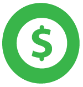 PricingRecent developmentsApparatus licence taxesIn Q1 2020, we made adjustments to apparatus licence taxes to update them for inflation, including removing the freeze on taxes for fixed service below 960 MHz in remote density areas and extending the frequency range upon which the taxes for PMTS Class B licences in the 3.5 GHz band applied, to support the defrag process in the 3400 MHz to 3575 MHz range. In addition, new taxes for space licences were introduced to complement the use of the 10.7–11.7 GHz, 18.2–18.8 GHz and 19.3–19.7 GHz bands by uncoordinated, unprotected earth station receivers. As these services will not result in any spectrum denial, the taxes for these bands were amended to the minimum annual tax. Some minor consequential changes were also made to confirm that the low power discount applied to scientific assigned licence taxes. The adjustments came into effect in April 2020.Commercial broadcasting taxesIn 2018–19, we commenced the assessment of the taxes due for apparatus licences associated with the transmitters used by commercial radio and television broadcasters in the broadcasting services bands. These assessments resulted from the media reform package passed by Parliament in 2017. On 14 April, the Minister made the Commercial Broadcasting (Tax) (Transmitter Licence Tax Rebate) Rules 2020 (the Rebate Rules). The Rebate Rules provide fee relief via rebates to commercial broadcasters throughout the rebate period of 14 February 2020 to 13 February 2021. The practical intent of the rebates is to reduce broadcasting licensees’ net transmitter licence tax liabilities to $0 for the duration of the rebate period. The majority of broadcasters will receive a 100 per cent rebate of tax imposed during the rebate period. A small number of broadcasters who receive transitional support payments under the Broadcasting Legislation Amendment (Broadcasting Reform) Act 2017 will receive a rebate of an amount equivalent to the difference between the amount of tax imposed and the transitional support payment amount the licensee receives in the same financial year.Throughout the rebate period, we will continue to make assessments of commercial broadcasting taxes. However, because of the rebates, the majority of commercial broadcasters will not receive invoices for payment of taxes during the rebate period. For those commercial broadcasters receiving transition support payments, assessments will be made and invoices for amounts up to the transitional support payment will be distributed.Activities planned for 2020–21 Implementation of the government’s Spectrum Pricing ReviewSome of the recommendations of the government’s Spectrum Pricing Review anticipated a new legislative framework and a single licensing framework. However, we consider that much of the policy intent of the recommendations can also be implemented under existing legislation, and later transitioned to new legislative arrangements if required.To implement the recommendations of Spectrum Pricing Review, the ACMA is undertaking three substantive programs of work:further identify bands to transition from administratively set charges to competitive market-based allocation in our annual work program (recommendation 4). For more information on timing of these initiatives, see the Forward allocation work plan section in this FYSO.develop and publish spectrum pricing guidelines to provide better transparency and help licensees better understand how we approach spectrum pricing (recommendation 1). review how we administratively price spectrum and the formula used to set many of the current apparatus licence taxes. There is potential to improve the administrative pricing of spectrum to more closely reflect market value through approaches, such as opportunity-cost-based pricing (recommendations 7 and 8) and cost recovery initiatives. The principles guiding this review will be part of the spectrum pricing guidelines.We commenced consultation on the proposed draft guidelines and our proposed approach to implementing the Spectrum Pricing Review in March 2020. It is expected that in Q3 2020, we will commence implementing a work program to consider changes to apparatus licence taxes. Part of this work program may include considering new spectrum management cost recovery arrangements. The work program will be implemented over the course of Q3 and Q4 2020 and 2021. Commercial broadcasting taxesWe will continue assessing commercial broadcast taxes on an ongoing basis, as apparatus licences associated with a commercial broadcast services pass their anniversary dates. To assist with planning of payments of tax assessments, early in Q3 2020, we will provide all commercial broadcasters with estimates of their tax assessments for the financial year, and information on how the rebate will apply for the rebate period.After 30 June 2019, the ACMA must conduct a review of matters relating to the Commercial Broadcasting (Tax) Act 2017. The scope of the review is being considered and we expect to make announcements in Q3 2020. New EME levy arrangements. If the Minister directs the ACMA to implement new taxation arrangements so that industry can contribute to the funding of EME research, we expect to consult on the tax arrangements in Q2 and Q3 2020.Other pricing updatesWe will continue to consider changes to the apparatus licence tax regime to account for routine matters including adjusting taxes for inflation. We are also seeking feedback as part of the implementation of the Spectrum Pricing Review on alternatives to adjusting taxes for inflation.Compliance and enforcementCompliance prioritiesOur compliance priorities aim to systematically identify and address high-risk compliance issues or issues of greatest concern to the community or industry, by maximising our regulatory reach in a strategic and resource-efficient manner. In 2019–20, we adopted a whole-of-agency approach to setting priorities to guide our compliance and enforcement activities.Recent developmentsAudit of small cell base stations With the expected increase in small cell deployments as 5G technology is implemented, we undertook a program of compliance audits in 2019–20 to test carrier compliance with their obligations under the Mobile Phone Base Station Deployment Code and the EME exposure rules. The key components of this compliance program were: compliance audits to gauge carrier’s compliance with their obligations under C564: Mobile Phone Base Station Deploymentcompliance records audits to ascertain carrier’s compliance with the EME licence conditions and EME human exposure limits set by the ACMA, incorporating the ARPANSA standarda spot measurement program to assess EME exposure levels near randomly selected small cell sites nationally. The findings from the compliance records audits and EME measurement program are expected to be published in Q2–3 2020.Licensing integrity In 2019–20, our licensing integrity compliance program focused on services operating unlawfully in the 5.6 GHz band and the operation of non-compliant devices in the 400 MHz band. This complemented previous work relating to non-renewal of lapsed apparatus licences and the importation and operation of unlicensed, pre-programmed two-way radios operating in land mobile spectrum.Spectrum monitoring and on-the-ground intelligence gathering to identify non-compliance in the 5.6 GHz band has been conducted in western Victoria, South Australia, northern New South Wales and the Sunshine Coast in Queensland.A 400 MHz monitoring program has been conducted in Adelaide, Perth, Brisbane, Sydney and Melbourne, and results are being used to inform future compliance activities.Solar inverter suppliersWe have been auditing suppliers of solar inverters for compliance with the labelling rules. This includes: confirming the products meet the requirements of our electromagnetic compatibility arrangements, to minimise the risk of interference confirming compliance with EME emission requirements and technical performance limits for devices that contain radiocommunications and/or telecommunications capability (such as wi-fi capability).Our interest is that compliant products are supplied to the Australian market in a period where solar rebate schemes are being reinvigorated. The findings are expected to be published in Q2–3 2020.Activities planned for 2020–21 In 2020-21, there are two compliance priorities identified in relation to the ACMA’s spectrum functions. 5G EME complianceThe planned deployment of 5G technology has raised considerable community interest in the new technology and heightened concern about potential harmful effects from EME emissions. With a more expansive 5G rollout imminent, we will prioritise compliance activity to ensure compliance with EME standards and deployment code obligations, as well as the provision of accurate information on mobile phone base stations.This program complements and continues the small cell base station audit program conducted in 2019–20. Similarly, it will use records audits to ascertain carrier’s compliance with the mobile base station deployment consultation requirements and EME licence conditions, as well as an EME measurement program. Interference A core activity for the ACMA is to manage the allocation and use of radiocommunications spectrum to minimise interference between one use of spectrum and another. In recent years, complaints of interference have declined as a result of advances in technology and improved methods to diagnose and resolve interference. We have identified two areas often associated with complaints and risk of interference for particular focus under the ‘Interference’ compliance priority: Unlicensed mobile phone repeaters: advances in the use of licenced mobile phone repeaters have reduced the incidence of interference complaints. However, unlicensed mobile phone repeaters (often purchased online) continue to result in interference of mobile networks and have been identified as a source of poor performance in mobile networks with significant inconvenience to network operators and the public. Construction and resources industry: we have identified the construction and resources industries as a potential area of increased non-compliant activity leading to interference. Non-compliant activities in these sectors can pose major risks to activities that rely on effective radiocommunications to mitigate OH&S risks. These specific compliance priority areas will combine with the ACMA’s ongoing priorities in interference management. International engagementThe ACMA, the Department, Australian industry and government stakeholders participate in international radiocommunications forums to promote and protect Australian interests in spectrum management, including spectrum harmonisation and international frequency coordination. The peak international forum is the ITU’s WRC, which reviews and revises the RRs, the international treaty level document regarding use of the spectrum and satellite orbits. The next WRC will be held in 2023 (WRC-23) and will consider a large agenda concerning new frequency allocation and procedural matters across a range of services. The Department will lead the Australian preparatory processes and the Australian delegation to this meeting, including Asia–Pacific region and international preparation meetings, with the ACMA providing technical expertise.Other forums within the ITU and regionally within the Asia-Pacific Telecommunity (APT) consider issues with a technical focus that are also of significance to Australian spectrum management. These forums include ITU-R study groups and working parties, and the APT Wireless Group (AWG). We manage Australian input and participation in these forums in consultation with the Department and industry. ITU-R study groups and working parties also undertake studies relevant to WRC agenda items. We work in consultation with the Department to manage engagement in these processes. We also undertake informal bilateral and multilateral engagement with peer regulators from around the world. This engagement is invaluable in coordinating international activities and sharing information from other spectrum managers on issues of common interest. International meetings 2019–20We supported the Department by providing the Deputy Head of Delegation (and other delegates with subject matter expertise) to the fifth meeting of the APT Conference Preparatory Group (Asia Pacific) (APG19-5) held from 31 July–6 August 2019 in Tokyo, Japan. The ACMA provided staff and the Deputy Head of Delegation to the ITU-R Radiocommunications Assembly 2019 (RA-19), WRC-19 and the 1st Conference Preparatory Meeting for the WRC-23 cycle (CPM-23/1), which were held sequentially in Sharm-El-Sheikh, Egypt, across October and November 2019.New and ongoing activities planned for 2020–21We will continue to manage and provide technical expertise for Australian engagement in international spectrum management forums through the domestic and international consultative frameworks. We will provide input into development of Australian positions for key ITU and APT radiocommunication meetings, including ITU-R Study Group block meetings and the first meeting of the APT Conference Preparatory Group (Asia Pacific) for WRC-23 (APG23-1).Invitation to commentThe ACMA invites comments on the draft FYSO 2020-–24 and on the following specific questions:What are the expected impacts of the COVID-19 pandemic on the short- and medium-term capacity of your industry? Do you have any feedback on the ACMA’s approach to its spectrum work program in the current environment? Do you have alternative proposals or priorities?Are there other technology developments or sources of spectrum demand that the ACMA should be aware of in considering spectrum management over the next five years?Do you have any other feedback on the ACMA’s plans for monitoring, initial investigation, preliminary replanning or replanning of bands? Do you have any comments about the ACMA’s approach to forward allocations?Making a submissionOnline submissions can be made via the comment function or by uploading a document. Submissions in Microsoft Word or Rich Text Format are preferred.Submissions by post can be sent to: The ManagerSpectrum Management Outlook and Strategy SectionSpectrum Allocations BranchAustralian Communications and Media AuthorityPO Box Q500Queen Victoria Building NSW 1230The closing date for submissions is COB, Wednesday 24 June 2020.Consultation enquiries can be emailed to spectrumworkprogram@acma.gov.au.Publication of submissionsThe ACMA publishes submissions on our website, including personal information (such as names and contact details), except for information that you have claimed (and we have accepted) is confidential. Confidential information will not be published or otherwise released unless required or authorised by law.PrivacyPrivacy and consultation provides information about the ACMA’s collection of personal information during consultation and how we handle that information.Information on the Privacy Act 1988 and the ACMA’s privacy policy (including how to access or correct personal information, how to make a privacy complaint and how we will deal with the complaint) is available at acma.gov.au/privacypolicy. Appendix A—Sunsetting instrumentsThere are no radiocommunications-related instruments due to sunset in 2020–21.FYSO iconSubject areaWireless broadbandSatelliteClass licensingInternet of ThingsRadio and television broadcastingAmateur radioPoint-to-multipointPoint-to-pointDefenceAviation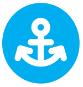 MaritimeInternational interests and engagementPricingPlanning stageProject prioritiesProposed timelinesMonitoring600 MHz (617–698 MHz)1900–1920 MHz3.3 GHz (3300–3400 MHz)4.5 GHz (4400–4500 MHz)4.8 GHz (4800–4990 MHz)13 GHz 40 GHz (37–43.5 GHz) 46 GHz (45.5–47 GHz) 47 GHz (47.2–48.2 GHz) Bands studied under WRC-19 agenda item 1.16Bands being studied under WRC-23 agenda item 1.2Bands being studied under WRC-23 agenda item 1.4Continue to monitor domestic and international developments in these bands to identify usage trendsInitial investigation‘Extended MSS L-band’ (1518–1525 MHz and 1668–1675 MHz)Likely simultaneous review of the extended MSS L-band and the 1.5 GHz bands Initial investigation2300–2302 MHzQ4 2020: Following completion of Technical Liaison Group (TLG) process, consultation on possible changes to support 5GPreliminary replanning1.5 GHzTo be determinedPreliminary replanning2 GHz (1980–2010 MHz and 2170–2200 MHz)Q2–3 2020: Options paperQ4 2020: Planning decision paperPreliminary replanning3700–4200 MHzQ2–3 2020: Options paperQ4 2020: Planning decision paperReplanning850 MHz expansion band (809–824 MHz and 854–869 MHz)Band is being cleared progressively. We continue to consider options for optimising its use. Allocation timeframes are tied to those of the 900 MHz band Replanning900 MHz (890–915 MHz and 935–960 MHz)Allocation timeframes are tied to those of the 850 MHz expansion bandReplanning1800 MHz (1710–1785 MHz and1805–1880 MHz) in remote areasQ2–3 2020: Discussion paper Replanning3400–3575 MHzQ3–4 2020: Finalise restack of incumbent services Q2–3 2020: Consultation on point-to-multipoint apparatus licence arrangements in regional and remote areasQ4 2020 – Q2 2021:If the Minister makes a decision to designate spectrum, conduct activities to convert NBN Co’s apparatus licences to spectrum licencesReplanning5.6 GHzQ2–3 2020: Consult on revised arrangementsReplanning26 GHz (24.25–27.5 GHz)Q4 2020: Finalise licensing arrangements for services in this bandReplanning28 GHz (27.5–29.5 GHz)Q4 2020: Finalise licensing arrangements for services in this bandPlanning areaProject prioritiesProposed timelines3400–3575 MHzOptimise spectrum and apparatus licence arrangements in band adjacent to 3.6 GHz bandSee Table 3: Forward allocation work plan BroadcastingDevelop and consult on proposals for licence area plan (LAP) variations in BrisbaneQ3 2020: ConsultBroadcastingDevelop and consult on a proposal to vary the Deniliquin LAPQ3 2020: ConsultBroadcastingDevelop and consult on proposals for variations in a number of licence areas in NSW to enable AM–FM conversionsQ3 2020: ConsultBroadcastingConsult on the digital radio channel plan (DRCP) for the Gold Coast, taking into account the completion of frequency allotment planningQ3 2020: ConsultBroadcastingFurther consultation on whether variations to the DRCP for Brisbane are appropriate to improve digital coverageQ3 2020: ConsultBroadcastingDevelop and consult on proposals for variations to the Remote Central and Eastern Australia Radio LAPQ4 2020: ConsultBroadcastingConsult on potential for replanning analog radio services in Perth, following the clearance of Band II television in BunburyQ4 2020: ConsultSatelliteConsider applications for test and demonstration purposes in the 2 GHz bandOngoingSatelliteManage filing and coordination of Australian satellite systemsOngoingLow interference potential devices (LIPD)Monitor developments, including updates on low duty cycle 900 MHz changes and 26 GHz (as per planning decisions)Ongoing—update planned for Q3 2020Amateur service in the frequency band 5351.5–5366.5 kHzSeek industry views on implementation issues, including appropriate technical conditions and in which part of the band the amateur service could be supportedQ2–3 2020: ConsultSpectrum planning, assignment and coordination requirementsOngoing review of the spectrum planning technical framework to ensure its currency and consistency with current technologies and operational practicesOngoingQ4 2020: Consult on draft updated frequency coordination review work Spectrum licence technical frameworksOngoing program of review of technical frameworks below 4 GHzOngoingSpectrum sharing approachesOngoing consideration of new approaches to spectrum sharingQ2–3 2020: Paper setting out next stepsProject prioritiesProposed timelines—next steps26 and 28 GHz bands Q3 2020: Consult on:drafts of the technical framework instruments coordination and licensing arrangements for new FSS gateway earth stations in the range 27–29.5 GHzQ2–3 2020: Consult on draft allocation instruments for spectrum licencesQ3 2020: Consult on taxation and other matters for apparatus licenses in the 26 and 28 GHz bandsQ4 2020: Some apparatus licences in 26 and 28 GHz become available for issueQ1 2021: Auction of spectrum licences 850/900 MHzQ 3 2020: Consult on draft reallocation recommendation to Minister3400–3575 MHzQ3–4 2020: Finalise restack of incumbent servicesQ4 2020 – Q2 2021: If the Minister makes a decision to designate spectrum, conduct activities to convert NBN Co’s apparatus licences to spectrum licencesProject prioritiesProposed timelinesTrial of mobile phone jammers at Goulburn Correctional ComplexOngoing: Corrective Services NSW commenced a two-year trial on 13 December 2019 under the exemption determination400 MHz band Finalise the 400 MHz implementation projectReview of prohibition declarations and exemption determinationsQ2–3 2020: Consult on issues paper Consider facilitating trials of RNSS repeatersQ2–3 2020: ConsultConsider changes to regulatory arrangements for counter-drone equipment Q2–3 2020: ConsultReview of non-assigned amateur and outpost licensing arrangements with a view to reform Q2–3 2020: ConsultReview of the accredited persons schemeQ2–3 2020: Consult with accredited persons on the efficiency and effectiveness of the schemeQ4: Where appropriate, consultation on operational and/or regulatory changes to the schemeProject prioritiesProposed timelinesPricing review implementationQ3 2020: Publish response to submissions paper. This paper will outline the work program to implement the Spectrum Pricing Review over 2020 and 2021Commercial broadcasting tax arrangements Ongoing assessment of taxes throughout 2020–21Preparation for review of Commercial Broadcasting (Tax) Act 2017Q3, 2020: Release of the consultation paper Q1 2021: Report to the MinisterOngoing maintenance of the current apparatus licence tax regime for matters like adjusting for inflation2020–21If the Minister directs the ACMA about implementing new taxation arrangements so that industry can contribute to the funding of EME research, implementation of new EME levy arrangements.Q2–3 2020: Implementation, with:amendment to apparatus licence tax determinations consultation on changes to spectrum licence taxes making of amendments Project prioritiesProposed timelines5G compliance program to ensure carrier’s compliance with EME standards under their licence conditions and obligations under the Mobile Base Station Deployment Code2020–21Compliance activities to manage the risk of interference in two key areas:unauthorised use of mobile phone repeaters non-compliant activity in the construction/resources industry2020–21Project prioritiesProposed timelinesITU-R Study Group 4 block meetingsQ4 2020 (21 October – 6 November 2020)ITU-R Study Group 5 block meetingsQ3 2020 (7–31 July)Q4 2020 (4–24 November 2020 includes working party 5D)ITU-R Working party 5D meetingsQ2–3 2020 (24 June – 1 August)Q4 2020 (7–14 October and 17–19 November)First meeting of the APT Conference Preparatory Group (Asia Pacific) for WRC-23 (APG23-1)TBA (possibly August 2020)Issue Proposed timelines3400–3575 MHzQ2–3 2020: Consultation on point-to-multipoint apparatus licence arrangements in regional and remote areasQ2–3 2020: TLG to develop arrangements for urban excise areasQ4: Consultation on variation to 3.4 GHz technical framework to support urban excisionDevelop and consult on proposals for LAP variations in BrisbaneQ3 2020Develop and consult on a proposal to vary the Deniliquin LAPQ3 2020Develop and consult on proposals for variations in a number of licence areas in NSW to enable AM–FM conversionsQ3 20201800 MHz spectrum licence technical framework reviewQ2–3 2020: Consultation on variation 2.3 GHz spectrum licence technical framework reviewQ2–3 2020: Consultation on variation Review of prohibition declarations and exemption determinationsQ2–3 2020: Consultation paper26 GHz spectrum licencesQ2–3 2020: Consultation on draft allocation instrumentsAnnual update to the LIPD class licence Q3 2020Area-wide apparatus licence (AWL) types in the 26 and 28 GHz bands – consult on drafts of the technical framework instruments, coordination arrangements, other relevant mattersQ3 2020 Review of efficiency and effectiveness of accredited persons schemeQ2–3 2020Consult on the DRCP for the Gold Coast, taking into account the completion of frequency allotment planningQ3 2020 Further consultation on whether variations to the DRCP for Brisbane are appropriate to improve digital coverageQ3 2020 Develop and consult on proposals for variations to the Remote Central and Eastern Australia Radio LAPQ4 2020Potential for replanning analog radio services in Perth, following the clearance of Band II television in BunburyQ4 2020: Consultation paperFYSO/Annual work programQ2 2021: Consultation on draftFrequency band (MHz)Description472.0125–472.1125Telecommand or telemetry transmitters (max power 100 mW EIRP)0.07–0.119Telecommand or telemetry transmitters (max power 10 mW EIRP) 0.135–0.160Telecommand or telemetry transmitters (max power 10 mW EIRP)0.119–0.135Telecommand or telemetry transmitters (max power 1.5 W EIRP)0.160–0.190Telecommand or telemetry transmitters (see details for limitations)2400–2450Telecommand or telemetry transmitters (max power 1 W EIRP)5725–5795Telecommand or telemetry transmitters (max power 1 W EIRP)5815–5875Telecommand or telemetry transmitters (max power 1 W EIRP)5795–5815Telecommand or telemetry transmitters (max power 2 W EIRP)915–928Frequency hopping transmitters (max power 1 W EIRP)2400–2483.5Frequency hopping transmitters (max power 500 mW EIRP)2400–2483.5Frequency hopping transmitters (max power 4 W EIRP)5725–5850Frequency hopping transmitters (max power 4 W EIRP)915–928Digital modulation transmitters (max power 1 W EIRP)2400–2483.5Digital modulation transmitters (max power 4 W EIRP)5725–5850Digital modulation transmitters (max power 4 W EIRP)5150–5250Radio local area network transmitters (max power 200 mW EIRP)5250–5350Radio local area network transmitters (max power 200 mW EIRP)5470–5600Radio local area network transmitters (max power 1 W EIRP)5650–5725Radio local area network transmitters (max power 1 W EIRP)59000–63000Data communication transmitters outdoors (max power 150 W EIRP)57000–71000Data communication transmitters indoors (max power 20 W EIRP)Band nameSpectrum parametersCurrent useComments850 MHz expansion band809–824 MHz and 
854–869 MHzFixed links point-to-point, point-to-multipoint, land mobileDecision to re-farm optimised for wireless broadband was made in November 2015. Clearance process extends to 2024.900 MHz band890–915 MHz and 
935–960 MHz3G, 4GIn December 2019, we released a decision paper outlining our view that the best way to achieve reconfiguration of the 900 MHz band is to undertake a band clearance and price-based allocation in conjunction with an allocation of spectrum in the 850 MHz expansion band.1.5 GHz band1427–1518 MHzFixed links, some point-to-multipoint, defenceThe band has been flagged as candidate for review with the possibility of some spectrum being suitable for allocation for wireless broadband.3400–3575 MHz band3400–3575 MHzFixed wireless, point-to-multipoint, 5G We announced the outcomes of our review in November 2019. Work has commenced to restack incumbent services in the band. After this is achieved, and if the Minister makes a decision to designate spectrum for spectrum licensing, work will commence to convert NBN Co’s apparatus licences to spectrum licences and allocate 25–42.5 MHz of additional spectrum for spectrum licences in regional areas. 75 MHz of spectrum may also be made available in urban areas excised from NBN Co’s converted licences; however, this is pending the development of interference management criteria and an assessment of the appropriate licensing type to use.3700-4200 MHz3700–4200 MHz Fixed links, satellite earth stationsThe band has been flagged as candidate for review with the possibility of some spectrum being suitable for allocation for wireless broadband.26 GHz band24.25–27.5N/AIn addition to class licensing, we have proposed three distinct approaches in the 26 GHz band to allocate spectrum and apparatus licences.28 GHz band27.5–29.5 GHzFSS, fixed point-to-multipoint, body scannersWe will consult on proposed arrangements in Q3 2020.BandACMA next stepsACMA recommendation to Minister where applicableProposed allocation timingNotes26 GHz spectrum licencesConsult on draft allocation instrumentsAuction of Spectrum licencesQ2–3 2020Q1 202126 GHz apparatus licencesConsult on technical framework Availability of apparatus licencesQ2–3 2020From Q4 202028 GHz Availability of apparatus licencesFrom Q4 2020Timing of availability of allocations to align with 26 GHz band apparatus licences where feasible and appropriate.850/900 MHzConsult on draft recommendation to MinisterQ3 2020Q4 2021To allow additional time, if required, for consultation on draft recommendation to Minister.Auction 6 months after 26 GHz SL auction.3400–3575 MHz Implementing planning decisionNot required. Under section 36 of the Act the Minister may, after consulting with the ACMA, choose to issue a notice designating specified frequencies and areas for the issue of spectrum licences. This may occur in Q4 2020 after restack is completed.If the Minister makes a decision to designate spectrum for spectrum licensing, the conversion of NBN Co’s apparatus licences would commence in Q4 2020.The allocation of any addition frequencies and areas designated for spectrum licensing could occur in first half of 2023.3700-4200 MHzQ2 2020: options paperNo decisions made.Possible allocation.1.5 GHzTBC options paperTBC planning decisionNo decisions made.Possible lower priority allocation.